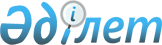 О внесении изменений в решение Сайрамского районного маслихата от 22 декабря 2016 года № 10-62/VІ "О районном бюджете на 2017-2019 годы"
					
			С истёкшим сроком
			
			
		
					Решение Сайрамского районного маслихата Южно-Казахстанской области от 7 февраля 2017 года № 12-76/VI. Зарегистрировано Департаментом юстиции Южно-Казахстанской области 10 февраля 2017 года № 3968. Срок действия решения - до 1 января 2018 года
      В соответствии с пунктом 5 статьи 109 Бюджетного кодекса Республики Казахстан от 4 декабря 2008 года и подпунктом 1) пункта 1 статьи 6 Закона Республики Казахстан от 23 января 2001 года "О местном государственном управлении и самоуправлении в Республике Казахстан" и решением Южно-Казахстанского областного маслихата от 25 января 2017 года за № 10/102-VІ "О внесении изменений и дополнений в решение Южно-Казахстанского областного маслихата от 9 декабря 2016 года № 8/74-VІ "Об областном бюджете на 2017-2019 годы", зарегистрированного в Реестре государственной регистрации нормативных правовых актов за № 3958, Сайрамский районный маслихат РЕШИЛ: 
      1. Внести в решение Сайрамского районного маслихата от 22 декабря 2016 года № 10-62/VІ "О районном бюджете на 2017-2019 годы" (зарегистрированного в Реестре государственной регистрации нормативных правовых актов за № 3945, опубликованного 6 января 2017 года в газете "Пульс Сайрама") следующие изменения:
      пункт 1 изложить в следующей редакции:
      "1. Утвердить районный бюджет Сайрамского района на 2017-2019 годы, согласно приложениям 1, 2 и 3 соответственно, в том числе на 2017 год в следующих объемах:
      1) доходы – 26 428 843 тысяч тенге, в том числе по:
      налоговым поступлениям – 3 034 771 тысяч тенге;
      неналоговым поступлениям – 16 483 тысяч тенге;
      поступлениям от продажи основного капитала – 20 000 тысяч тенге;
      поступлениям трансфертов – 23 357 589 тысяч тенге;
      2) затраты – 26 456 300 тысяч тенге; 
      3) чистое бюджетное кредитование – 10 727 тысяч тенге, в том числе:
      бюджетные кредиты – 17 017 тысяч тенге;
      погашение бюджетных кредитов – 6 290 тысяч тенге;
      4) сальдо по операциям с финансовыми активами – 0, в том числе:
      приобретение финансовых активов – 0;
      поступление от продажи финансовых активов государства – 0;
      5) дефицит бюджета – 38 184 тысяч тенге;
      6) финансирование дефицита бюджета – 38 184 тысяч тенге, в том числе:
      поступление займов – 17 017 тысяч тенге;
      погашение займов – 6 290 тысяч тенге;
      используемые остатки бюджетных средств – 27 457 тысяч тенге.".
      Приложения 1, 2, 3 указанному решению изложить в новой редакции согласно приложениям 1, 2, 3 к настоящему решению.
      2. Настоящее решение вводится в действие с 1 января 2017 года. Районный бюджет на 2017 год Районный бюджет на 2018 год Районный бюджет на 2019 год
					© 2012. РГП на ПХВ «Институт законодательства и правовой информации Республики Казахстан» Министерства юстиции Республики Казахстан
				
      Председатель сессии

А.Джамалова

      Секретарь районного

      Маслихата

Ж.Сулейменов
Приложение 1 к решению
Сайрамского районного
маслихата от 7 февраля 2017
года № 12-76/VI
Приложение 1 к решению
Сайрамского районного
маслихата от 22 декабря 2016
года № 10-62/VI
Категория Наименование
Категория Наименование
Категория Наименование
Категория Наименование
Категория Наименование
Категория Наименование
Сумма, тысяч тенге
Класс
Класс
Класс
Класс
Класс
Сумма, тысяч тенге
Подкласс
Подкласс
Подкласс
Подкласс
Сумма, тысяч тенге
Наименование
Наименование
Наименование
Сумма, тысяч тенге
1
1
1
2
2
2
3
1. Доходы
1. Доходы
1. Доходы
26428843
1
Налоговые поступления
Налоговые поступления
Налоговые поступления
3034771
01
Подоходный налог
Подоходный налог
Подоходный налог
871923
2
Индивидуальный подоходный налог
Индивидуальный подоходный налог
Индивидуальный подоходный налог
871923
03
Социальный налог
Социальный налог
Социальный налог
600921
1
Социальный налог
Социальный налог
Социальный налог
600921
04
Hалоги на собственность
Hалоги на собственность
Hалоги на собственность
1414780
1
Hалоги на имущество
Hалоги на имущество
Hалоги на имущество
1135577
3
Земельный налог
Земельный налог
Земельный налог
34357
4
Hалог на транспортные средства
Hалог на транспортные средства
Hалог на транспортные средства
242525
5
Единый земельный налог
Единый земельный налог
Единый земельный налог
2321
05
Внутренние налоги на товары, работы и услуги
Внутренние налоги на товары, работы и услуги
Внутренние налоги на товары, работы и услуги
108748
2
Акцизы
Акцизы
Акцизы
43295
3
Поступления за использование природных и других ресурсов
Поступления за использование природных и других ресурсов
Поступления за использование природных и других ресурсов
7146
4
Сборы за ведение предпринимательской и профессиональной деятельности
Сборы за ведение предпринимательской и профессиональной деятельности
Сборы за ведение предпринимательской и профессиональной деятельности
57926
5
Налог на игорный бизнес
Налог на игорный бизнес
Налог на игорный бизнес
381
08
Обязательные платежи, взимаемые за совершение юридически значимых действий и (или) выдачу документов уполномоченными на то государственными органами или должностными лицами
Обязательные платежи, взимаемые за совершение юридически значимых действий и (или) выдачу документов уполномоченными на то государственными органами или должностными лицами
Обязательные платежи, взимаемые за совершение юридически значимых действий и (или) выдачу документов уполномоченными на то государственными органами или должностными лицами
38399
1
Государственная пошлина
Государственная пошлина
Государственная пошлина
38399
2
Неналоговые поступления
Неналоговые поступления
Неналоговые поступления
16483
01
Доходы от государственной собственности
Доходы от государственной собственности
Доходы от государственной собственности
8351
5
Доходы от аренды имущества, находящегося в государственной собственности
Доходы от аренды имущества, находящегося в государственной собственности
Доходы от аренды имущества, находящегося в государственной собственности
8351
06
Прочие неналоговые поступления
Прочие неналоговые поступления
Прочие неналоговые поступления
8132
1
Прочие неналоговые поступления
Прочие неналоговые поступления
Прочие неналоговые поступления
8132
3
Поступления от продажи основного капитала
Поступления от продажи основного капитала
Поступления от продажи основного капитала
20000
03
Продажа земли и нематериальных активов
Продажа земли и нематериальных активов
Продажа земли и нематериальных активов
20000
1
Продажа земли
Продажа земли
Продажа земли
20000
4
Поступления трансфертов 
Поступления трансфертов 
Поступления трансфертов 
23357589
02
Трансферты из вышестоящих органов государственного управления
Трансферты из вышестоящих органов государственного управления
Трансферты из вышестоящих органов государственного управления
23357589
2
Трансферты из областного бюджета
Трансферты из областного бюджета
Трансферты из областного бюджета
23357589
 Функциональная группа 
 Функциональная группа 
 Функциональная группа 
 Функциональная группа 
 Функциональная группа 
Сумма, тысяч тенге
Сумма, тысяч тенге
Функциональная подгруппа
Функциональная подгруппа
Функциональная подгруппа
Функциональная подгруппа
Сумма, тысяч тенге
Сумма, тысяч тенге
Администратор бюджетных программ
Администратор бюджетных программ
Администратор бюджетных программ
Сумма, тысяч тенге
Сумма, тысяч тенге
Программа
Программа
Сумма, тысяч тенге
Сумма, тысяч тенге
Наименование 
Сумма, тысяч тенге
Сумма, тысяч тенге
2. Затраты
26456300
26456300
01
Государственные услуги общего характера
623282
623282
1
Представительные, исполнительные и другие органы, выполняющие общие функции государственного управления
568068
568068
112
Аппарат маслихата района (города областного значения)
33073
33073
001
Услуги по обеспечению деятельности маслихата района (города областного значения)
22191
22191
003
Капитальные расходы государственного органа
10882
10882
122
Аппарат акима района (города областного значения)
132962
132962
001
Услуги по обеспечению деятельности акима района (города областного значения)
119374
119374
003
Капитальные расходы государственного органа
13588
13588
123
Аппарат акима района в городе, города районного значения, поселка, села, сельского округа
402033
402033
001
Услуги по обеспечению деятельности акима района в городе, города районного значения, поселка, села, сельского округа
269475
269475
022
Капитальные расходы государственного органа
124458
124458
032
Капитальные расходы подведомственных государственных учреждений и организаций
8100
8100
2
Финансовая деятельность
5261
5261
459
Отдел экономики и финансов района (города областного значения)
5261
5261
003
Проведение оценки имущества в целях налогообложения
5261
5261
010
Приватизация, управление коммунальным имуществом, постприватизационная деятельность и регулирование споров, связанных с этим
1837
1837
9
Прочие государственные услуги общего характера
49953
49953
459
Отдел экономики и финансов района (города областного значения)
49953
49953
001
Услуги по реализации государственной политики в области формирования и развития экономической политики, государственного планирования, исполнения бюджета и управления коммунальной собственностью района (города областного значения)
45046
45046
015
Капитальные расходы государственного органа
4907
4907
02
Оборона
214912
214912
1
Военные нужды
30846
30846
122
Аппарат акима района (города областного значения)
30846
30846
005
Мероприятия в рамках исполнения всеобщей воинской обязанности
30846
30846
2
Организация работы по чрезвычайным ситуациям
184066
184066
122
Аппарат акима района (города областного значения)
184066
184066
006
Предупреждение и ликвидация чрезвычайных ситуаций масштаба района (города областного значения)
167390
167390
007
Мероприятия по профилактике и тушению степных пожаров районного (городского) масштаба, а также пожаров в населенных пунктах, в которых не созданы органы государственной противопожарной службы
16676
16676
03
Общественный порядок, безопасность, правовая, судебная, уголовно-исполнительная деятельность
50200
50200
9
Прочие услуги в области общественного порядка и безопасности
50200
50200
485
Отдел пассажирского транспорта и автомобильных дорог района (города областного значения)
50200
50200
021
Обеспечение безопасности дорожного движения в населенных пунктах
50200
50200
04
Образование
18954093
18954093
1
Дошкольное воспитание и обучение
2400347
2400347
123
Аппарат акима района в городе, города районного значения, поселка, села, сельского округа
199367
199367
004
Обеспечение деятельности организаций дошкольного воспитания и обучения
199367
199367
464
Отдел образования района (города областного значения)
2200980
2200980
009
Обеспечение деятельности организаций дошкольного воспитания и обучения
84220
84220
040
Реализация государственного образовательного заказа в дошкольных организациях образования
2116760
2116760
2
Начальное, основное среднее и общее среднее образование
15553667
15553667
123
Аппарат акима района в городе, города районного значения, поселка, села, сельского округа
7236
7236
005
Организация бесплатного подвоза учащихся до школы и обратно в сельской местности
7236
7236
464
Отдел образования района (города областного значения)
11683147
11683147
003
Общеобразовательное обучение
11553846
11553846
006
Дополнительное образование для детей
129301
129301
467
Отдел строительства района (города областного значения)
3863284
3863284
024
Строительство и реконструкция объектов начального, основного среднего и общего среднего образования
3863284
3863284
4
Техническое и профессиональное, послесреднее образование
131476
131476
464
Отдел образования района (города областного значения)
131476
131476
018
Организация профессионального обучения
131476
131476
9
Прочие услуги в области образования
868603
868603
464
Отдел образования района (города областного значения)
868603
868603
001
Услуги по реализации государственной политики на местном уровне в области образования 
19328
19328
005
Приобретение и доставка учебников, учебно-методических комплексов для государственных учреждений образования района (города областного значения)
287574
287574
012
Капитальные расходы государственного органа
4463
4463
015
Ежемесячные выплаты денежных средств опекунам (попечителям) на содержание ребенка-сироты (детей-сирот), и ребенка (детей), оставшегося без попечения родителей
24510
24510
022
Выплата единовременных денежных средств казахстанским гражданам, усыновившим (удочерившим) ребенка (детей)-сироту и ребенка (детей), оставшегося без попечения родителей
511
511
067
Капитальные расходы подведомственных государственных учреждений и организаций
532217
532217
06
Социальная помощь и социальное обеспечение
1171437
1171437
1
Социальное обеспечение
554559
554559
451
Отдел занятости и социальных программ района (города областного значения)
543771
543771
005
Государственная адресная социальная помощь
5113
5113
016
Государственные пособия на детей до 18 лет
156347
156347
025
Внедрение обусловленной денежной помощи по проекту Өрлеу
382311
382311
464
Отдел образования района (города областного значения)
10788
10788
030
Содержание ребенка (детей), переданного патронатным воспитателям
10788
10788
2
Социальная помощь
478193
478193
451
Отдел занятости и социальных программ района (города областного значения)
447176
447176
002
Программа занятости
159851
159851
004
Оказание социальной помощи на приобретение топлива специалистам здравоохранения, образования, социального обеспечения, культуры, спорта и ветеринарии в сельской местности в соответствии с законодательством Республики Казахстан
8611
8611
006
Оказание жилищной помощи
21622
21622
007
Социальная помощь отдельным категориям нуждающихся граждан по решениям местных представительных органов
41167
41167
010
Материальное обеспечение детей-инвалидов, воспитывающихся и обучающихся на дому
3268
3268
014
Оказание социальной помощи нуждающимся гражданам на дому
112929
112929
017
Обеспечение нуждающихся инвалидов обязательными гигиеническими средствами и предоставление услуг специалистами жестового языка, индивидуальными помощниками в соответствии с индивидуальной программой реабилитации инвалида
34029
34029
023
Обеспечение деятельности центров занятости населения
65699
65699
464
Отдел образования района (города областного значения)
31017
31017
008
Социальная поддержка обучающихся и воспитанников организаций образования очной формы обучения в виде льготного проезда на общественном транспорте (кроме такси) по решению местных представительных органов
31017
31017
9
Прочие услуги в области социальной помощи и социального обеспечения
138685
138685
451
Отдел занятости и социальных программ района (города областного значения)
138685
138685
001
Услуги по реализации государственной политики на местном уровне в области обеспечения занятости и реализации социальных программ для населения
71345
71345
011
Оплата услуг по зачислению, выплате и доставке пособий и других социальных выплат
4447
4447
021
Капитальные расходы государственного органа
8557
8557
050
Реализация Плана мероприятий по обеспечению прав и улучшению качества жизни инвалидов в Республике Казахстан на 2012 – 2018 годы
54336
54336
07
Жилищно-коммунальное хозяйство
2126046
2126046
1
Жилищное хозяйство
773625
773625
467
Отдел строительства района (города областного значения)
747139
747139
003
Проектирование и (или) строительство, реконструкция жилья коммунального жилищного фонда
15216
15216
004
Проектирование, развитие, обустройство и (или) приобретение инженерно-коммуникационной инфраструктуры
731923
731923
497
Отдел жилищно-коммунального хозяйства района (города областного значения)
26486
26486
001
Услуги по реализации государственной политики на местном уровне в области жилищно-коммунального хозяйства
25886
25886
003
Капитальные расходы государственного органа
600
600
2
Коммунальное хозяйство
1023457
1023457
497
Отдел жилищно-коммунального хозяйства района (города областного значения)
1023457
1023457
016
Функционирование системы водоснабжения и водоотведения
13850
13850
018
Развитие коммунального хозяйства
567092
567092
058
Развитие системы водоснабжения и водоотведения в сельских населенных пунктах
442515
442515
3
Благоустройство населенных пунктов
328964
328964
497
Отдел жилищно-коммунального хозяйства района (города областного значения)
328964
328964
025
Освещение улиц в населенных пунктах
34134
34134
035
Благоустройство и озеленение населенных пунктов
294830
294830
08
Культура, спорт, туризм и информационное пространство
820456
820456
1
Деятельность в области культуры
151021
151021
123
Аппарат акима района в городе, города районного значения, поселка, села, сельского округа
21904
21904
006
Поддержка культурно-досуговой работы на местном уровне
21904
21904
455
Отдел культуры и развития языков района (города областного значения)
129117
129117
003
Поддержка культурно-досуговой работы
129117
129117
2
Спорт
486239
486239
465
Отдел физической культуры и спорта района (города областного значения)
272165
272165
001
Услуги по реализации государственной политики на местном уровне в сфере физической культуры и спорта
9359
9359
004
Капитальные расходы государственного органа
600
600
005
Развитие массового спорта и национальных видов спорта 
238553
238553
006
Проведение спортивных соревнований на районном (города областного значения) уровне
5062
5062
007
Подготовка и участие членов сборных команд района (города областного значения) по различным видам спорта на областных спортивных соревнованиях
18591
18591
467
Отдел строительства района (города областного значения)
214074
214074
008
Развитие объектов спорта и туризма
214074
214074
3
Информационное пространство
126042
126042
455
Отдел культуры и развития языков района (города областного значения)
97220
97220
006
Функционирование районных (городских) библиотек
88571
88571
007
Развитие государственного языка и других языков народа Казахстана
8649
8649
456
Отдел внутренней политики района (города областного значения)
28822
28822
002
Услуги по проведению государственной информационной политики
28822
28822
9
Прочие услуги по организации культуры, спорта, туризма и информационного пространства
51154
51154
455
Отдел культуры и развития языков района (города областного значения)
16067
16067
001
Услуги по реализации государственной политики на местном уровне в области развития языков и культуры
11510
11510
010
Капитальные расходы государственного органа
4557
4557
456
Отдел внутренней политики района (города областного значения)
41087
41087
001
Услуги по реализации государственной политики на местном уровне в области информации, укрепления государственности и формирования социального оптимизма граждан
26249
26249
003
Реализация мероприятий в сфере молодежной политики
13768
13768
006
Капитальные расходы государственного органа
1070
1070
09
Топливно-энергетический комплекс и недропользование
1052141
1052141
9
Прочие услуги в области топливно-энергетического комплекса и недропользования
1052141
1052141
497
Отдел жилищно-коммунального хозяйства района (города областного значения)
1052141
1052141
038
Развитие газотранспортной системы 
1052141
1052141
10
Сельское, водное, лесное, рыбное хозяйство, особо охраняемые природные территории, охрана окружающей среды и животного мира, земельные отношения
250823
250823
1
Сельское хозяйство
237558
237558
473
Отдел ветеринарии района (города областного значения)
199602
199602
001
Услуги по реализации государственной политики на местном уровне в сфере ветеринарии
27540
27540
003
Капитальные расходы государственного органа
4557
4557
006
Организация санитарного убоя больных животных 
2145
2145
007
Организация отлова и уничтожения бродячих собак и кошек
5568
5568
008
Возмещение владельцам стоимости изымаемых и уничтожаемых больных животных, продуктов и сырья животного происхождения
12516
12516
009
Проведение ветеринарных мероприятий по энзоотическим болезням животных
29837
29837
011
Проведение противоэпизоотических мероприятий
117439
117439
477
Отдел сельского хозяйства и земельных отношений района (города областного значения) 
37956
37956
001
Услуги по реализации государственной политики на местном уровне в сфере сельского хозяйства и земельных отношений
37356
37356
003
Капитальные расходы государственного органа
600
600
6
Земельные отношения
4853
4853
477
Отдел сельского хозяйства и земельных отношений района (города областного значения)
4853
4853
011
Землеустройство, проводимое при установлении границ районов, городов областного значения, районного значения, сельских округов, поселков, сел
4853
4853
9
Прочие услуги в области сельского, водного, лесного, рыбного хозяйства, охраны окружающей среды и земельных отношений
8412
8412
477
Отдел сельского хозяйства и земельных отношений района (города областного значения)
8412
8412
099
Реализация мер по оказанию социальной поддержки специалистов
8412
8412
11
Промышленность, архитектурная, градостроительная и строительная деятельность
104046
104046
2
Архитектурная, градостроительная и строительная деятельность
104046
104046
467
Отдел строительства района (города областного значения)
26583
26583
001
Услуги по реализации государственной политики в области строительства, архитектуры и градостроительства на местном уровне
22026
22026
017
Капитальные расходы государственного органа
4557
4557
468
Отдел архитектуры и градостроительства района (города областного значения)
77463
77463
001
Услуги по реализации государственной политики в области архитектуры и градостроительства на местном уровне 
13341
13341
003
Разработка схем градостроительного развития территории района и генеральных планов населенных пунктов
59565
59565
004
Капитальные расходы государственного органа
4557
4557
12
Транспорт и коммуникации
606622
606622
1
Автомобильный транспорт
587818
587818
485
Отдел жилищно-коммунального хозяйства, пассажирского транспорта и автомобильных дорог района (города областного значения)
587818
587818
023
Обеспечение функционирования автомобильных дорог
400098
400098
045
Капитальный и средний ремонт автомобильных дорог районного значения и улиц населенных пунктов
187720
187720
9
Прочие услуги в сфере транспорта и коммуникаций
18804
18804
485
Отдел пассажирского транспорта и автомобильных дорог района (города областного значения)
18804
18804
001
Услуги по реализации государственной политики на местном уровне в области пассажирского транспорта и автомобильных дорог 
14247
14247
003
Капитальные расходы государственного органа
4557
4557
13
Прочие
183626
183626
3
Поддержка предпринимательской деятельности и защита конкуренции
21669
21669
469
Отдел предпринимательства района (города областного значения)
21669
21669
001
Услуги по реализации государственной политики на местном уровне в области развития предпринимательства и промышленности 
17112
17112
004
Капитальные расходы государственного органа
4557
4557
9
Прочие
161957
161957
459
Отдел экономики и финансов района (города областного значения)
61000
61000
012
Резерв местного исполнительного органа района (города областного значения)
61000
61000
497
Отдел жилищно-коммунального хозяйства района (города областного значения)
100957
100957
043
Реализация мер по содействию экономическому развитию регионов в рамках Программы "Развитие регионов" 
100957
100957
14
Обслуживание долга
8
8
1
Обслуживание долга
8
8
459
Отдел экономики и финансов района (города областного значения)
8
8
021
Обслуживание долга местных исполнительных органов по выплате вознаграждений и иных платежей по займам из областного бюджета
8
8
15
Трансферты
271151
271151
1
Трансферты
271151
271151
459
Отдел экономики и финансов района (города областного значения)
271151
271151
006
Возврат неиспользованных (недоиспользованных) целевых трансфертов
23757
23757
051
Трансферты органам местного самоуправления
271151
271151
054
Возврат сумм неиспользованных (недоиспользованных) целевых трансфертов, выделенных из республиканского бюджета за счет целевого трансферта из Национального фонда Республики Казахстан
3700
3700
3. Чистое бюджетное кредитование
10727
10727
Функциональная группа
Функциональная группа
Функциональная группа
Функциональная группа
Функциональная подгруппа
Функциональная подгруппа
Функциональная подгруппа
Функциональная подгруппа
Сумма, тысяч тенге
Сумма, тысяч тенге
Администратор бюджетных программ
Администратор бюджетных программ
Администратор бюджетных программ
Сумма, тысяч тенге
Сумма, тысяч тенге
Программа
Программа
Сумма, тысяч тенге
Сумма, тысяч тенге
Наименование
Сумма, тысяч тенге
Сумма, тысяч тенге
Бюджетные кредиты
17017
17017
10
Сельское, водное, лесное, рыбное хозяйство, особо охраняемые природные территории, охрана окружающей среды и животного мира, земельные отношения
17017
17017
1
Сельское хозяйство
17017
17017
477
Отдел сельского хозяйства и земельных отношений района (города областного значения)
17017
17017
004
Бюджетные кредиты для реализации мер социальной поддержки специалистов
17017
17017
Категория
Категория
Категория
Категория
Категория
Сумма, тысяч тенге
Сумма, тысяч тенге
Класс
Класс
Класс
Класс
Сумма, тысяч тенге
Сумма, тысяч тенге
Подкласс
Подкласс
Подкласс
Сумма, тысяч тенге
Сумма, тысяч тенге
Специфика
Специфика
Сумма, тысяч тенге
Сумма, тысяч тенге
Наименование
Погашение бюджетных кредитов
6290
6290
5
Погашение бюджетных кредитов
6290
6290
01
Погашение бюджетных кредитов
6290
6290
1
Погашение бюджетных кредитов, выданных из государственного бюджета
6290
6290
4. Сальдо по операциям с финансовыми активами
0
0
Функциональная группа
Функциональная группа
Функциональная группа
Функциональная группа
Функциональная группа
Сумма, тысяч тенге
Сумма, тысяч тенге
Функциональная подгруппа
Функциональная подгруппа
Функциональная подгруппа
Функциональная подгруппа
Сумма, тысяч тенге
Сумма, тысяч тенге
Администратор бюджетных программ
Администратор бюджетных программ
Администратор бюджетных программ
Сумма, тысяч тенге
Сумма, тысяч тенге
Программа
Программа
Сумма, тысяч тенге
Сумма, тысяч тенге
Наименование
Сумма, тысяч тенге
Сумма, тысяч тенге
Приобретение финансовых активов 
0
0
Категория
Категория
Категория
Категория
Категория
Сумма, тысяч тенге
Сумма, тысяч тенге
Класс
Класс
Класс
Класс
Сумма, тысяч тенге
Сумма, тысяч тенге
Подкласс
Подкласс
Подкласс
Сумма, тысяч тенге
Сумма, тысяч тенге
Наименование
6
Поступление от продажи финансовых активов государства 
0
0
01
Поступление от продажи финансовых активов государства 
0
0
1
Поступления от продажи финансовых активов внутри страны
0
0
5. Дефицит (профицит) бюджета
-38184
-38184
6. Финансирование дефицита (использование профицита) бюджета
38184
38184
Категория
Категория
Категория
Категория
Категория
Сумма, тысяч тенге
Сумма, тысяч тенге
Класс
Класс
Класс
Класс
Сумма, тысяч тенге
Сумма, тысяч тенге
Подкласс
Подкласс
Подкласс
Сумма, тысяч тенге
Сумма, тысяч тенге
Наименование
7
Поступления займов
17017
17017
01
Внутренние государственные займы
17017
17017
2
Договоры займа
17017
17017
Функциональная группа
Функциональная группа
Функциональная группа
Функциональная группа
Функциональная группа
Сумма, тысяч тенге
Сумма, тысяч тенге
Функциональная подгруппа
Функциональная подгруппа
Функциональная подгруппа
Функциональная подгруппа
Сумма, тысяч тенге
Сумма, тысяч тенге
Администратор бюджетных программ
Администратор бюджетных программ
Администратор бюджетных программ
Сумма, тысяч тенге
Сумма, тысяч тенге
Программа
Программа
Сумма, тысяч тенге
Сумма, тысяч тенге
Наименование 
Сумма, тысяч тенге
Сумма, тысяч тенге
16
Погашение займов
6290
6290
1
Погашение займов
6290
6290
459
Отдел экономики и финансов района (города областного значения)
6290
6290
005
Погашение долга местного исполнительного органа перед вышестоящим бюджетом
6290
6290
Категория
Категория
Категория
Категория
Категория
Сумма, тысяч тенге
Сумма, тысяч тенге
Класс
Класс
Класс
Класс
Сумма, тысяч тенге
Сумма, тысяч тенге
Подкласс
Подкласс
Подкласс
Сумма, тысяч тенге
Сумма, тысяч тенге
Наименование
8
Используемые остатки бюджетных средств
27457
27457
01
Используемые остатки бюджетных средств
27457
27457
1
Используемые остатки бюджетных средств
27457
27457Приложение 2 к решению
Сайрамского районного
маслихата от 7 февраля 2017
года №12-76/VI
Приложение 2 к решению
Сайрамского районного
маслихата от 22 декабря 2016
года № 10-62/VI
Категория
Категория
Категория
Категория
Категория
Категория
Категория
Категория
Категория
Сумма, тысяч тенге
Сумма, тысяч тенге
Класс
Класс
Класс
Класс
Класс
Класс
Класс
Сумма, тысяч тенге
Сумма, тысяч тенге
Подкласс
Подкласс
Подкласс
Подкласс
Подкласс
Сумма, тысяч тенге
Сумма, тысяч тенге
Наименование
Наименование
Наименование
Сумма, тысяч тенге
Сумма, тысяч тенге
1
1
1
1
1
1
2
2
2
3
3
1. Доходы
1. Доходы
1. Доходы
24575683
24575683
1
1
Налоговые поступления
Налоговые поступления
Налоговые поступления
3174465
3174465
01
01
Подоходный налог
Подоходный налог
Подоходный налог
887801
887801
2
2
Индивидуальный подоходный налог
Индивидуальный подоходный налог
Индивидуальный подоходный налог
887801
887801
03
03
Социальный налог
Социальный налог
Социальный налог
618413
618413
1
1
Социальный налог
Социальный налог
Социальный налог
618413
618413
04
04
Hалоги на собственность
Hалоги на собственность
Hалоги на собственность
1512220
1512220
1
1
Hалоги на имущество
Hалоги на имущество
Hалоги на имущество
1214502
1214502
3
3
Земельный налог
Земельный налог
Земельный налог
35732
35732
4
4
Hалог на транспортные средства
Hалог на транспортные средства
Hалог на транспортные средства
259502
259502
5
5
Единый земельный налог
Единый земельный налог
Единый земельный налог
2484
2484
05
05
Внутренние налоги на товары, работы и услуги
Внутренние налоги на товары, работы и услуги
Внутренние налоги на товары, работы и услуги
114944
114944
2
2
Акцизы
Акцизы
Акцизы
44910
44910
3
3
Поступления за использование природных и других ресурсов
Поступления за использование природных и других ресурсов
Поступления за использование природных и других ресурсов
7646
7646
4
4
Сборы за ведение предпринимательской и профессиональной деятельности
Сборы за ведение предпринимательской и профессиональной деятельности
Сборы за ведение предпринимательской и профессиональной деятельности
61980
61980
5
5
Налог на игорный бизнес
Налог на игорный бизнес
Налог на игорный бизнес
408
408
08
08
Обязательные платежи, взимаемые за совершение юридически значимых действий и (или) выдачу документов уполномоченными на то государственными органами или должностными лицами
Обязательные платежи, взимаемые за совершение юридически значимых действий и (или) выдачу документов уполномоченными на то государственными органами или должностными лицами
Обязательные платежи, взимаемые за совершение юридически значимых действий и (или) выдачу документов уполномоченными на то государственными органами или должностными лицами
41087
41087
1
1
Государственная пошлина
Государственная пошлина
Государственная пошлина
41087
41087
2
2
Неналоговые поступления
Неналоговые поступления
Неналоговые поступления
17637
17637
01
01
Доходы от государственной собственности
Доходы от государственной собственности
Доходы от государственной собственности
8936
8936
5
5
Доходы от аренды имущества, находящегося в государственной собственности
Доходы от аренды имущества, находящегося в государственной собственности
Доходы от аренды имущества, находящегося в государственной собственности
8936
8936
06
06
Прочие неналоговые поступления
Прочие неналоговые поступления
Прочие неналоговые поступления
8701
8701
1
1
Прочие неналоговые поступления
Прочие неналоговые поступления
Прочие неналоговые поступления
8701
8701
3
3
Поступления от продажи основного капитала
Поступления от продажи основного капитала
Поступления от продажи основного капитала
10000
10000
03
03
Продажа земли и нематериальных активов
Продажа земли и нематериальных активов
Продажа земли и нематериальных активов
10000
10000
1
1
Продажа земли
Продажа земли
Продажа земли
10000
10000
4
4
Поступления трансфертов 
Поступления трансфертов 
Поступления трансфертов 
21373581
21373581
02
02
Трансферты из вышестоящих органов государственного управления
Трансферты из вышестоящих органов государственного управления
Трансферты из вышестоящих органов государственного управления
21373581
21373581
2
2
Трансферты из областного бюджета
Трансферты из областного бюджета
Трансферты из областного бюджета
21373581
21373581
 Функциональная группа 
 Функциональная группа 
 Функциональная группа 
 Функциональная группа 
 Функциональная группа 
 Функциональная группа 
 Функциональная группа 
 Функциональная группа 
 Функциональная группа 
 Функциональная группа 
Сумма, тысяч тенге
Функциональная подгруппа
Функциональная подгруппа
Функциональная подгруппа
Функциональная подгруппа
Функциональная подгруппа
Функциональная подгруппа
Функциональная подгруппа
Функциональная подгруппа
Сумма, тысяч тенге
Администратор бюджетных программ
Администратор бюджетных программ
Администратор бюджетных программ
Администратор бюджетных программ
Администратор бюджетных программ
Администратор бюджетных программ
Сумма, тысяч тенге
Программа
Программа
Программа
Программа
Сумма, тысяч тенге
Наименование 
Наименование 
Сумма, тысяч тенге
2. Затраты
2. Затраты
24575683
01
01
Государственные услуги общего характера
Государственные услуги общего характера
502463
1
1
Представительные, исполнительные и другие органы, выполняющие общие функции государственного управления
Представительные, исполнительные и другие органы, выполняющие общие функции государственного управления
448100
112
112
Аппарат маслихата района (города областного значения)
Аппарат маслихата района (города областного значения)
24257
001
001
Услуги по обеспечению деятельности маслихата района (города областного значения)
Услуги по обеспечению деятельности маслихата района (города областного значения)
23615
003
003
Капитальные расходы государственного органа
Капитальные расходы государственного органа
642
122
122
Аппарат акима района (города областного значения)
Аппарат акима района (города областного значения)
128520
001
001
Услуги по обеспечению деятельности акима района (города областного значения)
Услуги по обеспечению деятельности акима района (города областного значения)
127878
003
003
Капитальные расходы государственного органа
Капитальные расходы государственного органа
642
123
123
Аппарат акима района в городе, города районного значения, поселка, села, сельского округа
Аппарат акима района в городе, города районного значения, поселка, села, сельского округа
295323
001
001
Услуги по обеспечению деятельности акима района в городе, города районного значения, поселка, села, сельского округа
Услуги по обеспечению деятельности акима района в городе, города районного значения, поселка, села, сельского округа
288261
022
022
Капитальные расходы государственного органа
Капитальные расходы государственного органа
7062
032
032
Капитальные расходы подведомственных государственных учреждений и организаций
Капитальные расходы подведомственных государственных учреждений и организаций
5630
2
2
Финансовая деятельность
Финансовая деятельность
5630
459
459
Отдел экономики и финансов района (города областного значения)
Отдел экономики и финансов района (города областного значения)
3664
003
003
Проведение оценки имущества в целях налогообложения
Проведение оценки имущества в целях налогообложения
1966
010
010
Приватизация, управление коммунальным имуществом, постприватизационная деятельность и регулирование споров, связанных с этим
Приватизация, управление коммунальным имуществом, постприватизационная деятельность и регулирование споров, связанных с этим
48733
9
9
Прочие государственные услуги общего характера
Прочие государственные услуги общего характера
48733
459
459
Отдел экономики и финансов района (города областного значения)
Отдел экономики и финансов района (города областного значения)
48091
001
001
Услуги по реализации государственной политики в области формирования и развития экономической политики, государственного планирования, исполнения бюджета и управления коммунальной собственностью района (города областного значения)
Услуги по реализации государственной политики в области формирования и развития экономической политики, государственного планирования, исполнения бюджета и управления коммунальной собственностью района (города областного значения)
642
015
015
Капитальные расходы государственного органа
Капитальные расходы государственного органа
237733
02
02
Оборона
Оборона
33079
1
1
Военные нужды
Военные нужды
33079
122
122
Аппарат акима района (города областного значения)
Аппарат акима района (города областного значения)
33079
005
005
Мероприятия в рамках исполнения всеобщей воинской обязанности
Мероприятия в рамках исполнения всеобщей воинской обязанности
204654
2
2
Организация работы по чрезвычайным ситуациям
Организация работы по чрезвычайным ситуациям
204654
122
122
Аппарат акима района (города областного значения)
Аппарат акима района (города областного значения)
204654
006
006
Предупреждение и ликвидация чрезвычайных ситуаций масштаба района (города областного значения)
Предупреждение и ликвидация чрезвычайных ситуаций масштаба района (города областного значения)
186811
007
007
Мероприятия по профилактике и тушению степных пожаров районного (городского) масштаба, а также пожаров в населенных пунктах, в которых не созданы органы государственной противопожарной службы
Мероприятия по профилактике и тушению степных пожаров районного (городского) масштаба, а также пожаров в населенных пунктах, в которых не созданы органы государственной противопожарной службы
17843
03
03
Общественный порядок, безопасность, правовая, судебная, уголовно-исполнительная деятельность
Общественный порядок, безопасность, правовая, судебная, уголовно-исполнительная деятельность
53714
9
9
Прочие услуги в области общественного порядка и безопасности
Прочие услуги в области общественного порядка и безопасности
53714
485
485
Отдел пассажирского транспорта и автомобильных дорог района (города областного значения)
Отдел пассажирского транспорта и автомобильных дорог района (города областного значения)
53714
021
021
Обеспечение безопасности дорожного движения в населенных пунктах
Обеспечение безопасности дорожного движения в населенных пунктах
53714
04
04
Образование
Образование
18119969
1
1
Дошкольное воспитание и обучение
Дошкольное воспитание и обучение
2991786
123
123
Аппарат акима района в городе, города районного значения, поселка, села, сельского округа
Аппарат акима района в городе, города районного значения, поселка, села, сельского округа
213356
004
004
Обеспечение деятельности организаций дошкольного воспитания и обучения
Обеспечение деятельности организаций дошкольного воспитания и обучения
213356
464
464
Отдел образования района (города областного значения)
Отдел образования района (города областного значения)
2778430
009
009
Обеспечение деятельности организаций дошкольного воспитания и обучения
Обеспечение деятельности организаций дошкольного воспитания и обучения
90157
040
040
Реализация государственного образовательного заказа в дошкольных организациях образования
Реализация государственного образовательного заказа в дошкольных организациях образования
2688273
2
2
Начальное, основное среднее и общее среднее образование
Начальное, основное среднее и общее среднее образование
13859345
123
123
Аппарат акима района в городе, города районного значения, поселка, села, сельского округа
Аппарат акима района в городе, города районного значения, поселка, села, сельского округа
7743
005
005
Организация бесплатного подвоза учащихся до школы и обратно в сельской местности
Организация бесплатного подвоза учащихся до школы и обратно в сельской местности
7743
464
464
Отдел образования района (города областного значения)
Отдел образования района (города областного значения)
12554637
003
003
Общеобразовательное обучение
Общеобразовательное обучение
12421605
006
006
Дополнительное образование для детей
Дополнительное образование для детей
133032
467
467
Отдел строительства района (города областного значения)
Отдел строительства района (города областного значения)
1296965
024
024
Строительство и реконструкция объектов начального, основного среднего и общего среднего образования
Строительство и реконструкция объектов начального, основного среднего и общего среднего образования
1296965
4
4
Техническое и профессиональное, послесреднее образование
Техническое и профессиональное, послесреднее образование
140671
464
464
Отдел образования района (города областного значения)
Отдел образования района (города областного значения)
140671
018
018
Организация профессионального обучения
Организация профессионального обучения
140671
9
9
Прочие услуги в области образования
Прочие услуги в области образования
1128167
464
464
Отдел образования района (города областного значения)
Отдел образования района (города областного значения)
1128167
001
001
Услуги по реализации государственной политики на местном уровне в области образования 
Услуги по реализации государственной политики на местном уровне в области образования 
20640
005
005
Приобретение и доставка учебников, учебно-методических комплексов для государственных учреждений образования района (города областного значения)
Приобретение и доставка учебников, учебно-методических комплексов для государственных учреждений образования района (города областного значения)
307704
012
012
Капитальные расходы государственного органа
Капитальные расходы государственного органа
642
015
015
Ежемесячные выплаты денежных средств опекунам (попечителям) на содержание ребенка-сироты (детей-сирот), и ребенка (детей), оставшегося без попечения родителей
Ежемесячные выплаты денежных средств опекунам (попечителям) на содержание ребенка-сироты (детей-сирот), и ребенка (детей), оставшегося без попечения родителей
26226
022
022
Выплата единовременных денежных средств казахстанским гражданам, усыновившим (удочерившим) ребенка (детей)-сироту и ребенка (детей), оставшегося без попечения родителей
Выплата единовременных денежных средств казахстанским гражданам, усыновившим (удочерившим) ребенка (детей)-сироту и ребенка (детей), оставшегося без попечения родителей
546
067
067
Капитальные расходы подведомственных государственных учреждений и организаций
Капитальные расходы подведомственных государственных учреждений и организаций
772409
06
06
Социальная помощь и социальное обеспечение
Социальная помощь и социальное обеспечение
789937
1
1
Социальное обеспечение
Социальное обеспечение
347339
451
451
Отдел занятости и социальных программ района (города областного значения)
Отдел занятости и социальных программ района (города областного значения)
336262
005
005
Государственная адресная социальная помощь
Государственная адресная социальная помощь
5573
016
016
Государственные пособия на детей до 18 лет
Государственные пособия на детей до 18 лет
170418
025
025
Внедрение обусловленной денежной помощи по проекту Өрлеу
Внедрение обусловленной денежной помощи по проекту Өрлеу
160271
464
464
Отдел образования района (города областного значения)
Отдел образования района (города областного значения)
11077
030
030
Содержание ребенка (детей), переданного патронатным воспитателям
Содержание ребенка (детей), переданного патронатным воспитателям
11077
2
2
Социальная помощь
Социальная помощь
372865
451
451
Отдел занятости и социальных программ района (города областного значения)
Отдел занятости и социальных программ района (города областного значения)
339677
002
002
Программа занятости
Программа занятости
32295
004
004
Оказание социальной помощи на приобретение топлива специалистам здравоохранения, образования, социального обеспечения, культуры, спорта и ветеринарии в сельской местности в соответствии с законодательством Республики Казахстан
Оказание социальной помощи на приобретение топлива специалистам здравоохранения, образования, социального обеспечения, культуры, спорта и ветеринарии в сельской местности в соответствии с законодательством Республики Казахстан
9386
006
006
Оказание жилищной помощи
Оказание жилищной помощи
23568
007
007
Социальная помощь отдельным категориям нуждающихся граждан по решениям местных представительных органов
Социальная помощь отдельным категориям нуждающихся граждан по решениям местных представительных органов
44048
010
010
Материальное обеспечение детей-инвалидов, воспитывающихся и обучающихся на дому
Материальное обеспечение детей-инвалидов, воспитывающихся и обучающихся на дому
3497
014
014
Оказание социальной помощи нуждающимся гражданам на дому
Оказание социальной помощи нуждающимся гражданам на дому
120834
017
017
Обеспечение нуждающихся инвалидов обязательными гигиеническими средствами и предоставление услуг специалистами жестового языка, индивидуальными помощниками в соответствии с индивидуальной программой реабилитации инвалида
Обеспечение нуждающихся инвалидов обязательными гигиеническими средствами и предоставление услуг специалистами жестового языка, индивидуальными помощниками в соответствии с индивидуальной программой реабилитации инвалида
36411
023
023
Обеспечение деятельности центров занятости населения
Обеспечение деятельности центров занятости населения
69638
464
464
Отдел образования района (города областного значения)
Отдел образования района (города областного значения)
33188
008
008
Социальная поддержка обучающихся и воспитанников организаций образования очной формы обучения в виде льготного проезда на общественном транспорте (кроме такси) по решению местных представительных органов
Социальная поддержка обучающихся и воспитанников организаций образования очной формы обучения в виде льготного проезда на общественном транспорте (кроме такси) по решению местных представительных органов
33188
9
9
Прочие услуги в области социальной помощи и социального обеспечения
Прочие услуги в области социальной помощи и социального обеспечения
69733
451
451
Отдел занятости и социальных программ района (города областного значения)
Отдел занятости и социальных программ района (города областного значения)
69733
001
001
Услуги по реализации государственной политики на местном уровне в области обеспечения занятости и реализации социальных программ для населения
Услуги по реализации государственной политики на местном уровне в области обеспечения занятости и реализации социальных программ для населения
64333
011
011
Оплата услуг по зачислению, выплате и доставке пособий и других социальных выплат
Оплата услуг по зачислению, выплате и доставке пособий и других социальных выплат
4758
021
021
Капитальные расходы государственного органа
Капитальные расходы государственного органа
642
07
07
Жилищно-коммунальное хозяйство
Жилищно-коммунальное хозяйство
2111325
1
1
Жилищное хозяйство
Жилищное хозяйство
377633
467
467
Отдел строительства района (города областного значения)
Отдел строительства района (города областного значения)
349380
003
003
Проектирование и (или) строительство, реконструкция жилья коммунального жилищного фонда
Проектирование и (или) строительство, реконструкция жилья коммунального жилищного фонда
40000
004
004
Проектирование, развитие, обустройство и (или) приобретение инженерно-коммуникационной инфраструктуры
Проектирование, развитие, обустройство и (или) приобретение инженерно-коммуникационной инфраструктуры
309380
497
497
Отдел жилищно-коммунального хозяйства района (города областного значения)
Отдел жилищно-коммунального хозяйства района (города областного значения)
28253
001
001
Услуги по реализации государственной политики на местном уровне в области жилищно-коммунального хозяйства
Услуги по реализации государственной политики на местном уровне в области жилищно-коммунального хозяйства
27611
003
003
Капитальные расходы государственного органа
Капитальные расходы государственного органа
642
2
2
Коммунальное хозяйство
Коммунальное хозяйство
1381701
497
497
Отдел жилищно-коммунального хозяйства района (города областного значения)
Отдел жилищно-коммунального хозяйства района (города областного значения)
1381701
016
016
Функционирование системы водоснабжения и водоотведения
Функционирование системы водоснабжения и водоотведения
14820
018
018
Развитие благоустройства городов и населенных пунктов
Развитие благоустройства городов и населенных пунктов
300620
058
058
Развитие системы водоснабжения и водоотведения в сельских населенных пунктах
Развитие системы водоснабжения и водоотведения в сельских населенных пунктах
1066261
3
3
Благоустройство населенных пунктов
Благоустройство населенных пунктов
351991
497
497
Отдел жилищно-коммунального хозяйства района (города областного значения)
Отдел жилищно-коммунального хозяйства района (города областного значения)
351991
025
025
Освещение улиц в населенных пунктах
Освещение улиц в населенных пунктах
36523
035
035
Благоустройство и озеленение населенных пунктов
Благоустройство и озеленение населенных пунктов
315468
08
08
Культура, спорт, туризм и информационное пространство
Культура, спорт, туризм и информационное пространство
788350
1
1
Деятельность в области культуры
Деятельность в области культуры
161612
123
123
Аппарат акима района в городе, города районного значения, поселка, села, сельского округа
Аппарат акима района в городе, города районного значения, поселка, села, сельского округа
23466
006
006
Поддержка культурно-досуговой работы на местном уровне
Поддержка культурно-досуговой работы на местном уровне
23466
455
455
Отдел культуры и развития языков района (города областного значения)
Отдел культуры и развития языков района (города областного значения)
138146
003
003
Поддержка культурно-досуговой работы
Поддержка культурно-досуговой работы
138146
2
2
Спорт
Спорт
440090
465
465
Отдел физической культуры и спорта района (города областного значения)
Отдел физической культуры и спорта района (города областного значения)
265831
001
001
Услуги по реализации государственной политики на местном уровне в сфере физической культуры и спорта
Услуги по реализации государственной политики на местном уровне в сфере физической культуры и спорта
9994
003
003
Капитальные расходы государственного органа
Капитальные расходы государственного органа
642
005
005
Развитие массового спорта и национальных видов спорта 
Развитие массового спорта и национальных видов спорта 
229887
006
006
Проведение спортивных соревнований на районном (города областного значения) уровне
Проведение спортивных соревнований на районном (города областного значения) уровне
5416
007
007
Подготовка и участие членов сборных команд района (города областного значения) по различным видам спорта на областных спортивных соревнованиях
Подготовка и участие членов сборных команд района (города областного значения) по различным видам спорта на областных спортивных соревнованиях
19892
467
467
Отдел строительства района (города областного значения)
Отдел строительства района (города областного значения)
174259
008
008
Развитие объектов спорта и туризма
Развитие объектов спорта и туризма
174259
3
3
Информационное пространство
Информационное пространство
129813
455
455
Отдел культуры и развития языков района (города областного значения)
Отдел культуры и развития языков района (города областного значения)
98974
006
006
Функционирование районных (городских) библиотек
Функционирование районных (городских) библиотек
89743
007
007
Развитие государственного языка и других языков народа Казахстана
Развитие государственного языка и других языков народа Казахстана
9231
456
456
Отдел внутренней политики района (города областного значения)
Отдел внутренней политики района (города областного значения)
30839
002
002
Услуги по проведению государственной информационной политики
Услуги по проведению государственной информационной политики
30839
9
9
Прочие услуги по организации культуры, спорта, туризма и информационного пространства
Прочие услуги по организации культуры, спорта, туризма и информационного пространства
56835
455
455
Отдел культуры и развития языков района (города областного значения)
Отдел культуры и развития языков района (города областного значения)
12906
001
001
Услуги по реализации государственной политики на местном уровне в области развития языков и культуры
Услуги по реализации государственной политики на местном уровне в области развития языков и культуры
12264
010
010
Капитальные расходы государственного органа
Капитальные расходы государственного органа
642
456
456
Отдел внутренней политики района (города областного значения)
Отдел внутренней политики района (города областного значения)
43929
001
001
Услуги по реализации государственной политики на местном уровне в области информации, укрепления государственности и формирования социального оптимизма граждан
Услуги по реализации государственной политики на местном уровне в области информации, укрепления государственности и формирования социального оптимизма граждан
28056
003
003
Реализация мероприятий в сфере молодежной политики
Реализация мероприятий в сфере молодежной политики
14728
006
006
Капитальные расходы государственного органа
Капитальные расходы государственного органа
1145
09
09
Топливно-энергетический комплекс и недропользование
Топливно-энергетический комплекс и недропользование
576318
9
9
Прочие услуги в области топливно-энергетического комплекса и недропользования
Прочие услуги в области топливно-энергетического комплекса и недропользования
576318
497
497
Отдел жилищно-коммунального хозяйства
Отдел жилищно-коммунального хозяйства
576318
038
038
Развитие газотранспортной системы 
Развитие газотранспортной системы 
576318
10
10
Сельское, водное, лесное, рыбное хозяйство, особо охраняемые природные территории, охрана окружающей среды и животного мира, земельные отношения
Сельское, водное, лесное, рыбное хозяйство, особо охраняемые природные территории, охрана окружающей среды и животного мира, земельные отношения
259503
1
1
Сельское хозяйство
Сельское хозяйство
250502
473
473
Отдел ветеринарии района (города областного значения)
Отдел ветеринарии района (города областного значения)
212438
001
001
Услуги по реализации государственной политики на местном уровне в сфере ветеринарии
Услуги по реализации государственной политики на местном уровне в сфере ветеринарии
29306
003
003
Капитальные расходы государственного органа
Капитальные расходы государственного органа
642
006
006
Организация санитарного убоя больных животных 
Организация санитарного убоя больных животных 
2296
007
007
Организация отлова и уничтожения бродячих собак и кошек
Организация отлова и уничтожения бродячих собак и кошек
5958
008
008
Возмещение владельцам стоимости изымаемых и уничтожаемых больных животных, продуктов и сырья животного происхождения
Возмещение владельцам стоимости изымаемых и уничтожаемых больных животных, продуктов и сырья животного происхождения
12516
009
009
Проведение ветеринарных мероприятий по энзоотическим болезням животных
Проведение ветеринарных мероприятий по энзоотическим болезням животных
33264
011
011
Проведение противоэпизоотических мероприятий
Проведение противоэпизоотических мероприятий
128456
477
477
Отдел сельского хозяйства и земельных отношений района (города областного значения) 
Отдел сельского хозяйства и земельных отношений района (города областного значения) 
38064
001
001
Услуги по реализации государственной политики на местном уровне в сфере сельского хозяйства и земельных отношений
Услуги по реализации государственной политики на местном уровне в сфере сельского хозяйства и земельных отношений
37422
003
003
Капитальные расходы государственного органа
Капитальные расходы государственного органа
642
9
9
Прочие услуги в области сельского, водного, лесного, рыбного хозяйства, охраны окружающей среды и земельных отношений
Прочие услуги в области сельского, водного, лесного, рыбного хозяйства, охраны окружающей среды и земельных отношений
9001
477
477
Отдел сельского хозяйства и земельных отношений района (города областного значения)
Отдел сельского хозяйства и земельных отношений района (города областного значения)
9001
099
099
Реализация мер по оказанию социальной поддержки специалистов
Реализация мер по оказанию социальной поддержки специалистов
9001
11
11
Промышленность, архитектурная, градостроительная и строительная деятельность
Промышленность, архитектурная, градостроительная и строительная деятельность
38965
2
2
Архитектурная, градостроительная и строительная деятельность
Архитектурная, градостроительная и строительная деятельность
38965
467
467
Отдел строительства района (города областного значения)
Отдел строительства района (города областного значения)
24065
001
001
Услуги по реализации государственной политики в области строительства, архитектуры и градостроительства на местном уровне
Услуги по реализации государственной политики в области строительства, архитектуры и градостроительства на местном уровне
23423
017
017
Капитальные расходы государственного органа
Капитальные расходы государственного органа
642
468
468
Отдел архитектуры и градостроительства района (города областного значения)
Отдел архитектуры и градостроительства района (города областного значения)
14900
001
001
Услуги по реализации государственной политики в области архитектуры и градостроительства на местном уровне 
Услуги по реализации государственной политики в области архитектуры и градостроительства на местном уровне 
14258
003
003
Разработка схем градостроительного развития территории района и генеральных планов населенных пунктов
Разработка схем градостроительного развития территории района и генеральных планов населенных пунктов
642
004
004
Капитальные расходы государственного органа
Капитальные расходы государственного органа
616865
12
12
Транспорт и коммуникации
Транспорт и коммуникации
600981
1
1
Автомобильный транспорт
Автомобильный транспорт
600981
485
485
Отдел жилищно-коммунального хозяйства, пассажирского транспорта и автомобильных дорог района (города областного значения)
Отдел жилищно-коммунального хозяйства, пассажирского транспорта и автомобильных дорог района (города областного значения)
400000
023
023
Обеспечение функционирования автомобильных дорог
Обеспечение функционирования автомобильных дорог
200981
045
045
Капитальный и средний ремонт автомобильных дорог районного значения и улиц населенных пунктов
Капитальный и средний ремонт автомобильных дорог районного значения и улиц населенных пунктов
15884
9
9
Прочие услуги в сфере транспорта и коммуникаций
Прочие услуги в сфере транспорта и коммуникаций
15884
485
485
Отдел пассажирского транспорта и автомобильных дорог района (города областного значения)
Отдел пассажирского транспорта и автомобильных дорог района (города областного значения)
15242
001
001
Услуги по реализации государственной политики на местном уровне в области пассажирского транспорта и автомобильных дорог 
Услуги по реализации государственной политики на местном уровне в области пассажирского транспорта и автомобильных дорог 
642
003
003
Капитальные расходы государственного органа
Капитальные расходы государственного органа
190400
13
13
Прочие
Прочие
18376
3
3
Поддержка предпринимательской деятельности и защита конкуренции
Поддержка предпринимательской деятельности и защита конкуренции
18376
469
469
Отдел предпринимательства района (города областного значения)
Отдел предпринимательства района (города областного значения)
17734
001
001
Услуги по реализации государственной политики на местном уровне в области развития предпринимательства и промышленности 
Услуги по реализации государственной политики на местном уровне в области развития предпринимательства и промышленности 
642
004
004
Капитальные расходы государственного органа
Капитальные расходы государственного органа
172024
9
9
Прочие
Прочие
64000
459
459
Отдел экономики и финансов района (города областного значения)
Отдел экономики и финансов района (города областного значения)
64000
012
012
Резерв местного исполнительного органа района (города областного значения)
Резерв местного исполнительного органа района (города областного значения)
108024
497
497
Отдел жилищно-коммунального хозяйства района (города областного значения)
Отдел жилищно-коммунального хозяйства района (города областного значения)
108024
043
043
Реализация мер по содействию экономическому развитию регионов в рамках Программы "Развитие регионов" 
Реализация мер по содействию экономическому развитию регионов в рамках Программы "Развитие регионов" 
108024
14
14
Обслуживание долга
Обслуживание долга
9
1
1
Обслуживание долга
Обслуживание долга
9
459
459
Отдел экономики и финансов района (города областного значения)
Отдел экономики и финансов района (города областного значения)
9
021
021
Обслуживание долга местных исполнительных органов по выплате вознаграждений и иных платежей по займам из областного бюджета
Обслуживание долга местных исполнительных органов по выплате вознаграждений и иных платежей по займам из областного бюджета
9
15
15
Трансферты
Трансферты
290132
1
1
Трансферты
Трансферты
290132
459
459
Отдел экономики и финансов района (города областного значения)
Отдел экономики и финансов района (города областного значения)
290132
051
051
Трансферты органам местного самоуправления
Трансферты органам местного самоуправления
290132
3. Чистое бюджетное кредитование
3. Чистое бюджетное кредитование
0
Функциональная группа
Функциональная группа
Функциональная группа
Функциональная группа
Функциональная группа
Функциональная группа
Функциональная группа
Функциональная группа
Функциональная группа
Функциональная подгруппа
Функциональная подгруппа
Функциональная подгруппа
Функциональная подгруппа
Функциональная подгруппа
Функциональная подгруппа
Функциональная подгруппа
Функциональная подгруппа
Функциональная подгруппа
Сумма, тысяч тенге
Администратор бюджетных программ
Администратор бюджетных программ
Администратор бюджетных программ
Администратор бюджетных программ
Администратор бюджетных программ
Администратор бюджетных программ
Администратор бюджетных программ
Сумма, тысяч тенге
Программа
Программа
Программа
Программа
Программа
Сумма, тысяч тенге
Наименование
Наименование
Наименование
Сумма, тысяч тенге
10
Сельское, водное, лесное, рыбное хозяйство, особо охраняемые природные территории, охрана окружающей среды и животного мира, земельные отношения
Сельское, водное, лесное, рыбное хозяйство, особо охраняемые природные территории, охрана окружающей среды и животного мира, земельные отношения
Сельское, водное, лесное, рыбное хозяйство, особо охраняемые природные территории, охрана окружающей среды и животного мира, земельные отношения
0
1
1
Сельское хозяйство
Сельское хозяйство
Сельское хозяйство
0
477
477
Отдел сельского хозяйства и земельных отношений района (города областного значения)
Отдел сельского хозяйства и земельных отношений района (города областного значения)
Отдел сельского хозяйства и земельных отношений района (города областного значения)
0
004
004
Бюджетные кредиты для реализации мер социальной поддержки специалистов
Бюджетные кредиты для реализации мер социальной поддержки специалистов
Бюджетные кредиты для реализации мер социальной поддержки специалистов
0
Бюджетные кредиты
Бюджетные кредиты
Бюджетные кредиты
0
Категория
Категория
Категория
Категория
Категория
Категория
Категория
Категория
Категория
Категория
Сумма, тысяч тенге
Класс
Класс
Класс
Класс
Класс
Класс
Класс
Класс
Класс
Сумма, тысяч тенге
Подкласс
Подкласс
Подкласс
Подкласс
Подкласс
Подкласс
Подкласс
Сумма, тысяч тенге
Специфика
Специфика
Специфика
Специфика
Специфика
Сумма, тысяч тенге
Наименование
Наименование
Наименование
Погашение бюджетных кредитов
Погашение бюджетных кредитов
Погашение бюджетных кредитов
0
5
Погашение бюджетных кредитов
Погашение бюджетных кредитов
Погашение бюджетных кредитов
0
01
01
Погашение бюджетных кредитов
Погашение бюджетных кредитов
Погашение бюджетных кредитов
0
1
1
Погашение бюджетных кредитов, выданных из государственного бюджета
Погашение бюджетных кредитов, выданных из государственного бюджета
Погашение бюджетных кредитов, выданных из государственного бюджета
0
4. Сальдо по операциям с финансовыми активами
4. Сальдо по операциям с финансовыми активами
4. Сальдо по операциям с финансовыми активами
0
Функциональная группа
Функциональная группа
Функциональная группа
Функциональная группа
Функциональная группа
Функциональная группа
Функциональная группа
Функциональная группа
Функциональная группа
Функциональная группа
Сумма, тысяч тенге
Функциональная подгруппа
Функциональная подгруппа
Функциональная подгруппа
Функциональная подгруппа
Функциональная подгруппа
Функциональная подгруппа
Функциональная подгруппа
Функциональная подгруппа
Функциональная подгруппа
Сумма, тысяч тенге
Администратор бюджетных программ
Администратор бюджетных программ
Администратор бюджетных программ
Администратор бюджетных программ
Администратор бюджетных программ
Администратор бюджетных программ
Администратор бюджетных программ
Сумма, тысяч тенге
Программа
Программа
Программа
Программа
Программа
Сумма, тысяч тенге
Наименование
Наименование
Наименование
Сумма, тысяч тенге
Приобретение финансовых активов 
Приобретение финансовых активов 
Приобретение финансовых активов 
0
Категория
Категория
Категория
Категория
Категория
Категория
Категория
Категория
Категория
Категория
Сумма, тысяч тенге
Класс
Класс
Класс
Класс
Класс
Класс
Класс
Класс
Класс
Сумма, тысяч тенге
Подкласс
Подкласс
Подкласс
Подкласс
Подкласс
Подкласс
Подкласс
Сумма, тысяч тенге
Наименование
Наименование
Наименование
6
Поступление от продажи финансовых активов государства 
Поступление от продажи финансовых активов государства 
Поступление от продажи финансовых активов государства 
0
01
01
Поступление от продажи финансовых активов государства 
Поступление от продажи финансовых активов государства 
Поступление от продажи финансовых активов государства 
0
1
1
Поступления от продажи финансовых активов внутри страны
Поступления от продажи финансовых активов внутри страны
Поступления от продажи финансовых активов внутри страны
0
5. Дефицит (профицит) бюджета
5. Дефицит (профицит) бюджета
5. Дефицит (профицит) бюджета
0
6. Финансирование дефицита (использование профицита) бюджета
6. Финансирование дефицита (использование профицита) бюджета
6. Финансирование дефицита (использование профицита) бюджета
0
Категория
Категория
Категория
Категория
Категория
Категория
Категория
Категория
Категория
Категория
Сумма, тысяч тенге
Класс
Класс
Класс
Класс
Класс
Класс
Класс
Класс
Класс
Сумма, тысяч тенге
Подкласс
Подкласс
Подкласс
Подкласс
Подкласс
Подкласс
Подкласс
Сумма, тысяч тенге
Наименование
Наименование
Наименование
7
Поступления займов
Поступления займов
Поступления займов
0
01
01
Внутренние государственные займы
Внутренние государственные займы
Внутренние государственные займы
0
2
2
Договоры займа
Договоры займа
Договоры займа
0
Функциональная группа
Функциональная группа
Функциональная группа
Функциональная группа
Функциональная группа
Функциональная группа
Функциональная группа
Функциональная группа
Функциональная группа
Функциональная группа
Сумма, тысяч тенге
Функциональная подгруппа
Функциональная подгруппа
Функциональная подгруппа
Функциональная подгруппа
Функциональная подгруппа
Функциональная подгруппа
Функциональная подгруппа
Функциональная подгруппа
Функциональная подгруппа
Сумма, тысяч тенге
Администратор бюджетных программ
Администратор бюджетных программ
Администратор бюджетных программ
Администратор бюджетных программ
Администратор бюджетных программ
Администратор бюджетных программ
Администратор бюджетных программ
Сумма, тысяч тенге
Программа
Программа
Программа
Программа
Программа
Сумма, тысяч тенге
Наименование 
Наименование 
Наименование 
Сумма, тысяч тенге
16
Погашение займов
Погашение займов
Погашение займов
0
1
1
Погашение займов
Погашение займов
Погашение займов
0
459
459
Отдел экономики и финансов района (города областного значения)
Отдел экономики и финансов района (города областного значения)
Отдел экономики и финансов района (города областного значения)
0
005
005
Погашение долга местного исполнительного органа перед вышестоящим бюджетом
Погашение долга местного исполнительного органа перед вышестоящим бюджетом
Погашение долга местного исполнительного органа перед вышестоящим бюджетом
0
Категория
Категория
Категория
Категория
Категория
Категория
Категория
Категория
Категория
Категория
Сумма, тысяч тенге
Класс
Класс
Класс
Класс
Класс
Класс
Класс
Класс
Класс
Сумма, тысяч тенге
Подкласс
Подкласс
Подкласс
Подкласс
Подкласс
Подкласс
Подкласс
Сумма, тысяч тенге
Наименование
Наименование
Наименование
8
Используемые остатки бюджетных средств
Используемые остатки бюджетных средств
Используемые остатки бюджетных средств
0
01
01
Используемые остатки бюджетных средств
Используемые остатки бюджетных средств
Используемые остатки бюджетных средств
0
1
1
Используемые остатки бюджетных средств
Используемые остатки бюджетных средств
Используемые остатки бюджетных средств
0Приложение 3 к решению
Сайрамского районного
маслихата от 7 февраля 2017
года № 12-76/VI
Приложение 3 к решению
Сайрамского районного
маслихата от 22 декабря 2016
года № 10-62/VI
Категория
Категория
Категория
Категория
Категория
Категория
Категория
Категория
Категория
Категория
Категория
Категория
Сумма, тысяч тенге
Сумма, тысяч тенге
Сумма, тысяч тенге
Класс
Класс
Класс
Класс
Класс
Класс
Класс
Класс
Класс
Сумма, тысяч тенге
Сумма, тысяч тенге
Сумма, тысяч тенге
Подкласс
Подкласс
Подкласс
Подкласс
Подкласс
Подкласс
Сумма, тысяч тенге
Сумма, тысяч тенге
Сумма, тысяч тенге
Наименование
Наименование
Наименование
Наименование
Сумма, тысяч тенге
Сумма, тысяч тенге
Сумма, тысяч тенге
1
1
1
1
1
1
1
1
2
2
2
2
3
3
3
1. Доходы
1. Доходы
1. Доходы
1. Доходы
29702954
29702954
29702954
1
1
1
Налоговые поступления
Налоговые поступления
Налоговые поступления
Налоговые поступления
3324348
3324348
3324348
01
01
01
Подоходный налог
Подоходный налог
Подоходный налог
Подоходный налог
904333
904333
904333
2
2
Индивидуальный подоходный налог
Индивидуальный подоходный налог
Индивидуальный подоходный налог
Индивидуальный подоходный налог
904333
904333
904333
03
03
03
Социальный налог
Социальный налог
Социальный налог
Социальный налог
637130
637130
637130
1
1
Социальный налог
Социальный налог
Социальный налог
Социальный налог
637130
637130
637130
04
04
04
Hалоги на собственность
Hалоги на собственность
Hалоги на собственность
Hалоги на собственность
1617360
1617360
1617360
1
1
Hалоги на имущество
Hалоги на имущество
Hалоги на имущество
Hалоги на имущество
1299403
1299403
1299403
3
3
Земельный налог
Земельный налог
Земельный налог
Земельный налог
37634
37634
37634
4
4
Hалог на транспортные средства
Hалог на транспортные средства
Hалог на транспортные средства
Hалог на транспортные средства
277666
277666
277666
5
5
Единый земельный налог
Единый земельный налог
Единый земельный налог
Единый земельный налог
2657
2657
2657
05
05
05
Внутренние налоги на товары, работы и услуги
Внутренние налоги на товары, работы и услуги
Внутренние налоги на товары, работы и услуги
Внутренние налоги на товары, работы и услуги
121562
121562
121562
2
2
Акцизы
Акцизы
Акцизы
Акцизы
46625
46625
46625
3
3
Поступления за использование природных и других ресурсов
Поступления за использование природных и других ресурсов
Поступления за использование природных и других ресурсов
Поступления за использование природных и других ресурсов
8181
8181
8181
4
4
Сборы за ведение предпринимательской и профессиональной деятельности
Сборы за ведение предпринимательской и профессиональной деятельности
Сборы за ведение предпринимательской и профессиональной деятельности
Сборы за ведение предпринимательской и профессиональной деятельности
66320
66320
66320
5
5
Налог на игорный бизнес
Налог на игорный бизнес
Налог на игорный бизнес
Налог на игорный бизнес
436
436
436
08
08
08
Обязательные платежи, взимаемые за совершение юридически значимых действий и (или) выдачу документов уполномоченными на то государственными органами или должностными лицами
Обязательные платежи, взимаемые за совершение юридически значимых действий и (или) выдачу документов уполномоченными на то государственными органами или должностными лицами
Обязательные платежи, взимаемые за совершение юридически значимых действий и (или) выдачу документов уполномоченными на то государственными органами или должностными лицами
Обязательные платежи, взимаемые за совершение юридически значимых действий и (или) выдачу документов уполномоченными на то государственными органами или должностными лицами
43963
43963
43963
1
1
Государственная пошлина
Государственная пошлина
Государственная пошлина
Государственная пошлина
43963
43963
43963
2
2
2
Неналоговые поступления
Неналоговые поступления
Неналоговые поступления
Неналоговые поступления
18871
18871
18871
01
01
01
Доходы от государственной собственности
Доходы от государственной собственности
Доходы от государственной собственности
Доходы от государственной собственности
9561
9561
9561
5
5
Доходы от аренды имущества, находящегося в государственной собственности
Доходы от аренды имущества, находящегося в государственной собственности
Доходы от аренды имущества, находящегося в государственной собственности
Доходы от аренды имущества, находящегося в государственной собственности
9561
9561
9561
06
06
06
Прочие неналоговые поступления
Прочие неналоговые поступления
Прочие неналоговые поступления
Прочие неналоговые поступления
9310
9310
9310
1
1
Прочие неналоговые поступления
Прочие неналоговые поступления
Прочие неналоговые поступления
Прочие неналоговые поступления
9310
9310
9310
3
3
3
Поступления от продажи основного капитала
Поступления от продажи основного капитала
Поступления от продажи основного капитала
Поступления от продажи основного капитала
10000
10000
10000
03
03
03
Продажа земли и нематериальных активов
Продажа земли и нематериальных активов
Продажа земли и нематериальных активов
Продажа земли и нематериальных активов
10000
10000
10000
1
1
Продажа земли
Продажа земли
Продажа земли
Продажа земли
10000
10000
10000
4
4
4
Поступления трансфертов 
Поступления трансфертов 
Поступления трансфертов 
Поступления трансфертов 
26349735
26349735
26349735
02
02
02
Трансферты из вышестоящих органов государственного управления
Трансферты из вышестоящих органов государственного управления
Трансферты из вышестоящих органов государственного управления
Трансферты из вышестоящих органов государственного управления
26349735
26349735
26349735
2
2
Трансферты из областного бюджета
Трансферты из областного бюджета
Трансферты из областного бюджета
Трансферты из областного бюджета
26349735
26349735
26349735
 Функциональная группа 
 Функциональная группа 
 Функциональная группа 
 Функциональная группа 
 Функциональная группа 
 Функциональная группа 
 Функциональная группа 
 Функциональная группа 
 Функциональная группа 
 Функциональная группа 
 Функциональная группа 
 Функциональная группа 
 Функциональная группа 
Сумма, тысяч тенге
Сумма, тысяч тенге
Функциональная подгруппа
Функциональная подгруппа
Функциональная подгруппа
Функциональная подгруппа
Функциональная подгруппа
Функциональная подгруппа
Функциональная подгруппа
Функциональная подгруппа
Функциональная подгруппа
Функциональная подгруппа
Сумма, тысяч тенге
Сумма, тысяч тенге
Администратор бюджетных программ
Администратор бюджетных программ
Администратор бюджетных программ
Администратор бюджетных программ
Администратор бюджетных программ
Администратор бюджетных программ
Администратор бюджетных программ
Сумма, тысяч тенге
Сумма, тысяч тенге
Программа
Программа
Программа
Программа
Программа
Сумма, тысяч тенге
Сумма, тысяч тенге
Наименование 
Наименование 
Сумма, тысяч тенге
Сумма, тысяч тенге
2. Затраты
2. Затраты
29702954
29702954
01
01
01
Государственные услуги общего характера
Государственные услуги общего характера
517836
517836
1
1
1
Представительные, исполнительные и другие органы, выполняющие общие функции государственного управления
Представительные, исполнительные и другие органы, выполняющие общие функции государственного управления
461469
461469
112
112
Аппарат маслихата района (города областного значения)
Аппарат маслихата района (города областного значения)
25051
25051
001
001
001
Услуги по обеспечению деятельности маслихата района (города областного значения)
Услуги по обеспечению деятельности маслихата района (города областного значения)
24364
24364
003
003
003
Капитальные расходы государственного органа
Капитальные расходы государственного органа
687
687
122
122
Аппарат акима района (города областного значения)
Аппарат акима района (города областного значения)
133042
133042
001
001
001
Услуги по обеспечению деятельности акима района (города областного значения)
Услуги по обеспечению деятельности акима района (города областного значения)
132355
132355
003
003
003
Капитальные расходы государственного органа
Капитальные расходы государственного органа
687
687
123
123
Аппарат акима района в городе, города районного значения, поселка, села, сельского округа
Аппарат акима района в городе, города районного значения, поселка, села, сельского округа
303376
303376
001
001
001
Услуги по обеспечению деятельности акима района в городе, города районного значения, поселка, села, сельского округа
Услуги по обеспечению деятельности акима района в городе, города районного значения, поселка, села, сельского округа
295820
295820
022
022
022
Капитальные расходы государственного органа
Капитальные расходы государственного органа
7556
7556
032
032
032
Капитальные расходы подведомственных государственных учреждений и организаций
Капитальные расходы подведомственных государственных учреждений и организаций
6023
6023
2
2
2
Финансовая деятельность
Финансовая деятельность
6023
6023
459
459
Отдел экономики и финансов района (города областного значения)
Отдел экономики и финансов района (города областного значения)
3920
3920
003
003
003
Проведение оценки имущества в целях налогообложения
Проведение оценки имущества в целях налогообложения
2103
2103
010
010
010
Приватизация, управление коммунальным имуществом, постприватизационная деятельность и регулирование споров, связанных с этим
Приватизация, управление коммунальным имуществом, постприватизационная деятельность и регулирование споров, связанных с этим
50344
50344
9
9
9
Прочие государственные услуги общего характера
Прочие государственные услуги общего характера
50344
50344
459
459
Отдел экономики и финансов района (города областного значения)
Отдел экономики и финансов района (города областного значения)
50344
50344
001
001
001
Услуги по реализации государственной политики в области формирования и развития экономической политики, государственного планирования, исполнения бюджета и управления коммунальной собственностью района (города областного значения)
Услуги по реализации государственной политики в области формирования и развития экономической политики, государственного планирования, исполнения бюджета и управления коммунальной собственностью района (города областного значения)
49657
49657
015
015
015
Капитальные расходы государственного органа
Капитальные расходы государственного органа
687
687
02
02
02
Оборона
Оборона
315117
315117
1
1
1
Военные нужды
Военные нужды
34306
34306
122
122
Аппарат акима района (города областного значения)
Аппарат акима района (города областного значения)
34306
34306
005
005
005
Мероприятия в рамках исполнения всеобщей воинской обязанности
Мероприятия в рамках исполнения всеобщей воинской обязанности
34306
34306
2
2
2
Организация работы по чрезвычайным ситуациям
Организация работы по чрезвычайным ситуациям
280811
280811
122
122
Аппарат акима района (города областного значения)
Аппарат акима района (города областного значения)
280811
280811
006
006
006
Предупреждение и ликвидация чрезвычайных ситуаций масштаба района (города областного значения)
Предупреждение и ликвидация чрезвычайных ситуаций масштаба района (города областного значения)
261719
261719
007
007
007
Мероприятия по профилактике и тушению степных пожаров районного (городского) масштаба, а также пожаров в населенных пунктах, в которых не созданы органы государственной противопожарной службы
Мероприятия по профилактике и тушению степных пожаров районного (городского) масштаба, а также пожаров в населенных пунктах, в которых не созданы органы государственной противопожарной службы
19092
19092
03
03
03
Общественный порядок, безопасность, правовая, судебная, уголовно-исполнительная деятельность
Общественный порядок, безопасность, правовая, судебная, уголовно-исполнительная деятельность
57474
57474
9
9
9
Прочие услуги в области общественного порядка и безопасности
Прочие услуги в области общественного порядка и безопасности
57474
57474
485
485
Отдел пассажирского транспорта и автомобильных дорог района (города областного значения)
Отдел пассажирского транспорта и автомобильных дорог района (города областного значения)
57474
57474
021
021
021
Обеспечение безопасности дорожного движения в населенных пунктах
Обеспечение безопасности дорожного движения в населенных пунктах
57474
57474
04
04
04
Образование
Образование
20 162 503
20 162 503
1
1
1
Дошкольное воспитание и обучение
Дошкольное воспитание и обучение
3 472 393
3 472 393
123
123
Аппарат акима района в городе, города районного значения, поселка, села, сельского округа
Аппарат акима района в городе, города районного значения, поселка, села, сельского округа
217 824
217 824
004
004
004
Обеспечение деятельности организаций дошкольного воспитания и обучения
Обеспечение деятельности организаций дошкольного воспитания и обучения
217 824
217 824
464
464
Отдел образования района (города областного значения)
Отдел образования района (города областного значения)
3 254 569
3 254 569
009
009
009
Обеспечение деятельности организаций дошкольного воспитания и обучения
Обеспечение деятельности организаций дошкольного воспитания и обучения
93 383
93 383
040
040
040
Реализация государственного образовательного заказа в дошкольных организациях образования
Реализация государственного образовательного заказа в дошкольных организациях образования
3 161 186
3 161 186
2
2
2
Начальное, основное среднее и общее среднее образование
Начальное, основное среднее и общее среднее образование
15 368 246
15 368 246
123
123
Аппарат акима района в городе, города районного значения, поселка, села, сельского округа
Аппарат акима района в городе, города районного значения, поселка, села, сельского округа
8284
8284
005
005
005
Организация бесплатного подвоза учащихся до школы и обратно в сельской местности
Организация бесплатного подвоза учащихся до школы и обратно в сельской местности
8284
8284
464
464
Отдел образования района (города областного значения)
Отдел образования района (города областного значения)
12 908 982
12 908 982
003
003
003
Общеобразовательное обучение
Общеобразовательное обучение
12 772 712
12 772 712
006
006
006
Дополнительное образование для детей
Дополнительное образование для детей
136270
136270
467
467
Отдел строительства района (города областного значения)
Отдел строительства района (города областного значения)
2450980
2450980
024
024
024
Строительство и реконструкция объектов начального, основного среднего и общего среднего образования
Строительство и реконструкция объектов начального, основного среднего и общего среднего образования
2450980
2450980
4
4
4
Техническое и профессиональное, послесреднее образование
Техническое и профессиональное, послесреднее образование
143462
143462
464
464
Отдел образования района (города областного значения)
Отдел образования района (города областного значения)
143462
143462
018
018
018
Организация профессионального обучения
Организация профессионального обучения
143462
143462
9
9
9
Прочие услуги в области образования
Прочие услуги в области образования
1178402
1178402
464
464
Отдел образования района (города областного значения)
Отдел образования района (города областного значения)
1178402
1178402
001
001
001
Услуги по реализации государственной политики на местном уровне в области образования 
Услуги по реализации государственной политики на местном уровне в области образования 
21202
21202
005
005
005
Приобретение и доставка учебников, учебно-методических комплексов для государственных учреждений образования района (города областного значения)
Приобретение и доставка учебников, учебно-методических комплексов для государственных учреждений образования района (города областного значения)
329243
329243
012
012
012
Капитальные расходы государственного органа
Капитальные расходы государственного органа
687
687
015
015
015
Ежемесячные выплаты денежных средств опекунам (попечителям) на содержание ребенка-сироты (детей-сирот), и ребенка (детей), оставшегося без попечения родителей
Ежемесячные выплаты денежных средств опекунам (попечителям) на содержание ребенка-сироты (детей-сирот), и ребенка (детей), оставшегося без попечения родителей
28062
28062
022
022
022
Выплата единовременных денежных средств казахстанским гражданам, усыновившим (удочерившим) ребенка (детей)-сироту и ребенка (детей), оставшегося без попечения родителей
Выплата единовременных денежных средств казахстанским гражданам, усыновившим (удочерившим) ребенка (детей)-сироту и ребенка (детей), оставшегося без попечения родителей
585
585
067
067
067
Капитальные расходы подведомственных государственных учреждений и организаций
Капитальные расходы подведомственных государственных учреждений и организаций
798623
798623
06
06
06
Социальная помощь и социальное обеспечение
Социальная помощь и социальное обеспечение
836955
836955
1
1
1
Социальное обеспечение
Социальное обеспечение
374707
374707
451
451
Отдел занятости и социальных программ района (города областного значения)
Отдел занятости и социальных программ района (города областного значения)
363321
363321
005
005
005
Государственная адресная социальная помощь
Государственная адресная социальная помощь
6075
6075
016
016
016
Государственные пособия на детей до 18 лет
Государственные пособия на детей до 18 лет
185756
185756
025
025
025
Внедрение обусловленной денежной помощи по проекту Өрлеу
Внедрение обусловленной денежной помощи по проекту Өрлеу
171490
171490
464
464
Отдел образования района (города областного значения)
Отдел образования района (города областного значения)
11386
11386
030
030
030
Содержание ребенка (детей), переданного патронатным воспитателям
Содержание ребенка (детей), переданного патронатным воспитателям
11386
11386
2
2
2
Социальная помощь
Социальная помощь
390332
390332
451
451
Отдел занятости и социальных программ района (города областного значения)
Отдел занятости и социальных программ района (города областного значения)
354821
354821
002
002
002
Программа занятости
Программа занятости
34555
34555
004
004
004
Оказание социальной помощи на приобретение топлива специалистам здравоохранения, образования, социального обеспечения, культуры, спорта и ветеринарии в сельской местности в соответствии с законодательством Республики Казахстан
Оказание социальной помощи на приобретение топлива специалистам здравоохранения, образования, социального обеспечения, культуры, спорта и ветеринарии в сельской местности в соответствии с законодательством Республики Казахстан
10231
10231
006
006
006
Оказание жилищной помощи
Оказание жилищной помощи
25689
25689
007
007
007
Социальная помощь отдельным категориям нуждающихся граждан по решениям местных представительных органов
Социальная помощь отдельным категориям нуждающихся граждан по решениям местных представительных органов
47131
47131
010
010
010
Материальное обеспечение детей-инвалидов, воспитывающихся и обучающихся на дому
Материальное обеспечение детей-инвалидов, воспитывающихся и обучающихся на дому
3741
3741
014
014
014
Оказание социальной помощи нуждающимся гражданам на дому
Оказание социальной помощи нуждающимся гражданам на дому
123202
123202
017
017
017
Обеспечение нуждающихся инвалидов обязательными гигиеническими средствами и предоставление услуг специалистами жестового языка, индивидуальными помощниками в соответствии с индивидуальной программой реабилитации инвалида
Обеспечение нуждающихся инвалидов обязательными гигиеническими средствами и предоставление услуг специалистами жестового языка, индивидуальными помощниками в соответствии с индивидуальной программой реабилитации инвалида
38960
38960
023
023
023
Обеспечение деятельности центров занятости населения
Обеспечение деятельности центров занятости населения
71312
71312
464
464
Отдел образования района (города областного значения)
Отдел образования района (города областного значения)
35511
35511
008
008
008
Социальная поддержка обучающихся и воспитанников организаций образования очной формы обучения в виде льготного проезда на общественном транспорте (кроме такси) по решению местных представительных органов
Социальная поддержка обучающихся и воспитанников организаций образования очной формы обучения в виде льготного проезда на общественном транспорте (кроме такси) по решению местных представительных органов
35511
35511
9
9
9
Прочие услуги в области социальной помощи и социального обеспечения
Прочие услуги в области социальной помощи и социального обеспечения
71916
71916
451
451
Отдел занятости и социальных программ района (города областного значения)
Отдел занятости и социальных программ района (города областного значения)
71916
71916
001
001
001
Услуги по реализации государственной политики на местном уровне в области обеспечения занятости и реализации социальных программ для населения
Услуги по реализации государственной политики на местном уровне в области обеспечения занятости и реализации социальных программ для населения
66138
66138
011
011
011
Оплата услуг по зачислению, выплате и доставке пособий и других социальных выплат
Оплата услуг по зачислению, выплате и доставке пособий и других социальных выплат
5091
5091
021
021
021
Капитальные расходы государственного органа
Капитальные расходы государственного органа
687
687
07
07
07
Жилищно-коммунальное хозяйство
Жилищно-коммунальное хозяйство
4304466
4304466
1
1
1
Жилищное хозяйство
Жилищное хозяйство
459087
459087
467
467
Отдел строительства района (города областного значения)
Отдел строительства района (города областного значения)
430000
430000
003
003
003
Проектирование и (или) строительство, реконструкция жилья коммунального жилищного фонда
Проектирование и (или) строительство, реконструкция жилья коммунального жилищного фонда
40000
40000
004
004
004
Проектирование, развитие, обустройство и (или) приобретение инженерно-коммуникационной инфраструктуры
Проектирование, развитие, обустройство и (или) приобретение инженерно-коммуникационной инфраструктуры
390000
390000
497
497
Отдел жилищно-коммунального хозяйства района (города областного значения)
Отдел жилищно-коммунального хозяйства района (города областного значения)
29087
29087
001
001
001
Услуги по реализации государственной политики на местном уровне в области жилищно-коммунального хозяйства
Услуги по реализации государственной политики на местном уровне в области жилищно-коммунального хозяйства
28400
28400
003
003
003
Капитальные расходы государственного органа
Капитальные расходы государственного органа
687
687
2
2
2
Коммунальное хозяйство
Коммунальное хозяйство
3468748
3468748
497
497
Отдел жилищно-коммунального хозяйства района (города областного значения)
Отдел жилищно-коммунального хозяйства района (города областного значения)
3468748
3468748
016
016
016
Функционирование системы водоснабжения и водоотведения
Функционирование системы водоснабжения и водоотведения
15857
15857
058
058
058
Развитие системы водоснабжения и водоотведения в сельских населенных пунктах
Развитие системы водоснабжения и водоотведения в сельских населенных пунктах
3452891
3452891
3
3
3
Благоустройство населенных пунктов
Благоустройство населенных пунктов
376631
376631
497
497
Отдел жилищно-коммунального хозяйства района (города областного значения)
Отдел жилищно-коммунального хозяйства района (города областного значения)
376631
376631
025
025
025
Освещение улиц в населенных пунктах
Освещение улиц в населенных пунктах
39080
39080
035
035
035
Благоустройство и озеленение населенных пунктов
Благоустройство и озеленение населенных пунктов
337551
337551
08
08
08
Культура, спорт, туризм и информационное пространство
Культура, спорт, туризм и информационное пространство
715672
715672
1
1
1
Деятельность в области культуры
Деятельность в области культуры
166058
166058
123
123
Аппарат акима района в городе, города районного значения, поселка, села, сельского округа
Аппарат акима района в городе, города районного значения, поселка, села, сельского округа
23894
23894
006
006
006
Поддержка культурно-досуговой работы на местном уровне
Поддержка культурно-досуговой работы на местном уровне
23894
23894
455
455
Отдел культуры и развития языков района (города областного значения)
Отдел культуры и развития языков района (города областного значения)
142164
142164
003
003
003
Поддержка культурно-досуговой работы
Поддержка культурно-досуговой работы
142164
142164
2
2
2
Спорт
Спорт
355492
355492
465
465
Отдел физической культуры и спорта района (города областного значения)
Отдел физической культуры и спорта района (города областного значения)
274724
274724
001
001
001
Услуги по реализации государственной политики на местном уровне в сфере физической культуры и спорта
Услуги по реализации государственной политики на местном уровне в сфере физической культуры и спорта
10299
10299
003
003
003
Капитальные расходы государственного органа
Капитальные расходы государственного органа
687
687
005
005
005
Развитие массового спорта и национальных видов спорта 
Развитие массового спорта и национальных видов спорта 
236658
236658
006
006
006
Проведение спортивных соревнований на районном (города областного значения) уровне
Проведение спортивных соревнований на районном (города областного значения) уровне
5795
5795
007
007
007
Подготовка и участие членов сборных команд района (города областного значения) по различным видам спорта на областных спортивных соревнованиях
Подготовка и участие членов сборных команд района (города областного значения) по различным видам спорта на областных спортивных соревнованиях
21285
21285
467
467
Отдел строительства района (города областного значения)
Отдел строительства района (города областного значения)
80768
80768
008
008
008
Развитие объектов спорта и туризма
Развитие объектов спорта и туризма
80768
80768
3
3
3
Информационное пространство
Информационное пространство
134888
134888
455
455
Отдел культуры и развития языков района (города областного значения)
Отдел культуры и развития языков района (города областного значения)
101890
101890
006
006
006
Функционирование районных (городских) библиотек
Функционирование районных (городских) библиотек
92351
92351
007
007
007
Развитие государственного языка и других языков народа Казахстана
Развитие государственного языка и других языков народа Казахстана
9539
9539
456
456
Отдел внутренней политики района (города областного значения)
Отдел внутренней политики района (города областного значения)
32998
32998
002
002
002
Услуги по проведению государственной информационной политики
Услуги по проведению государственной информационной политики
32998
32998
9
9
9
Прочие услуги по организации культуры, спорта, туризма и информационного пространства
Прочие услуги по организации культуры, спорта, туризма и информационного пространства
59234
59234
455
455
Отдел культуры и развития языков района (города областного значения)
Отдел культуры и развития языков района (города областного значения)
13378
13378
001
001
001
Услуги по реализации государственной политики на местном уровне в области развития языков и культуры
Услуги по реализации государственной политики на местном уровне в области развития языков и культуры
12691
12691
010
010
010
Капитальные расходы государственного органа
Капитальные расходы государственного органа
687
687
456
456
Отдел внутренней политики района (города областного значения)
Отдел внутренней политики района (города областного значения)
45856
45856
001
001
001
Услуги по реализации государственной политики на местном уровне в области информации, укрепления государственности и формирования социального оптимизма граждан
Услуги по реализации государственной политики на местном уровне в области информации, укрепления государственности и формирования социального оптимизма граждан
29287
29287
003
003
003
Реализация мероприятий в сфере молодежной политики
Реализация мероприятий в сфере молодежной политики
15344
15344
006
006
006
Капитальные расходы государственного органа
Капитальные расходы государственного органа
1225
1225
09
09
09
Топливно-энергетический комплекс и недропользование
Топливно-энергетический комплекс и недропользование
1335407
1335407
9
9
9
Прочие услуги в области топливно-энергетического комплекса и недропользования
Прочие услуги в области топливно-энергетического комплекса и недропользования
1335407
1335407
497
497
Отдел жилищно-коммунального хозяйства
Отдел жилищно-коммунального хозяйства
1335407
1335407
038
038
038
Развитие газотранспортной системы 
Развитие газотранспортной системы 
1335407
1335407
10
10
10
Сельское, водное, лесное, рыбное хозяйство, особо охраняемые природные территории, охрана окружающей среды и животного мира, земельные отношения
Сельское, водное, лесное, рыбное хозяйство, особо охраняемые природные территории, охрана окружающей среды и животного мира, земельные отношения
281034
281034
1
1
1
Сельское хозяйство
Сельское хозяйство
271403
271403
473
473
Отдел ветеринарии района (города областного значения)
Отдел ветеринарии района (города областного значения)
232038
232038
001
001
001
Услуги по реализации государственной политики на местном уровне в сфере ветеринарии
Услуги по реализации государственной политики на местном уровне в сфере ветеринарии
30230
30230
003
003
003
Капитальные расходы государственного органа
Капитальные расходы государственного органа
687
687
006
006
006
Организация санитарного убоя больных животных 
Организация санитарного убоя больных животных 
2456
2456
007
007
007
Организация отлова и уничтожения бродячих собак и кошек
Организация отлова и уничтожения бродячих собак и кошек
6375
6375
008
008
008
Возмещение владельцам стоимости изымаемых и уничтожаемых больных животных, продуктов и сырья животного происхождения
Возмещение владельцам стоимости изымаемых и уничтожаемых больных животных, продуктов и сырья животного происхождения
12516
12516
009
009
009
Проведение ветеринарных мероприятий по энзоотическим болезням животных
Проведение ветеринарных мероприятий по энзоотическим болезням животных
36986
36986
011
011
011
Проведение противоэпизоотических мероприятий
Проведение противоэпизоотических мероприятий
142788
142788
477
477
Отдел сельского хозяйства и земельных отношений района (города областного значения) 
Отдел сельского хозяйства и земельных отношений района (города областного значения) 
39365
39365
001
001
001
Услуги по реализации государственной политики на местном уровне в сфере сельского хозяйства и земельных отношений
Услуги по реализации государственной политики на местном уровне в сфере сельского хозяйства и земельных отношений
38678
38678
003
003
003
Капитальные расходы государственного органа
Капитальные расходы государственного органа
687
687
9
9
9
Прочие услуги в области сельского, водного, лесного, рыбного хозяйства, охраны окружающей среды и земельных отношений
Прочие услуги в области сельского, водного, лесного, рыбного хозяйства, охраны окружающей среды и земельных отношений
9631
9631
477
477
Отдел сельского хозяйства и земельных отношений района (города областного значения)
Отдел сельского хозяйства и земельных отношений района (города областного значения)
9631
9631
099
099
099
Реализация мер по оказанию социальной поддержки специалистов
Реализация мер по оказанию социальной поддержки специалистов
9631
9631
11
11
11
Промышленность, архитектурная, градостроительная и строительная деятельность
Промышленность, архитектурная, градостроительная и строительная деятельность
40104
40104
2
2
2
Архитектурная, градостроительная и строительная деятельность
Архитектурная, градостроительная и строительная деятельность
40104
40104
467
467
Отдел строительства района (города областного значения)
Отдел строительства района (города областного значения)
24713
24713
001
001
001
Услуги по реализации государственной политики в области строительства, архитектуры и градостроительства на местном уровне
Услуги по реализации государственной политики в области строительства, архитектуры и градостроительства на местном уровне
24026
24026
017
017
017
Капитальные расходы государственного органа
Капитальные расходы государственного органа
687
687
468
468
Отдел архитектуры и градостроительства района (города областного значения)
Отдел архитектуры и градостроительства района (города областного значения)
15391
15391
001
001
001
Услуги по реализации государственной политики в области архитектуры и градостроительства на местном уровне 
Услуги по реализации государственной политики в области архитектуры и градостроительства на местном уровне 
14704
14704
004
004
004
Капитальные расходы государственного органа
Капитальные расходы государственного органа
687
687
12
12
12
Транспорт и коммуникации
Транспорт и коммуникации
624401
624401
1
1
1
Автомобильный транспорт
Автомобильный транспорт
624401
624401
485
485
Отдел жилищно-коммунального хозяйства, пассажирского транспорта и автомобильных дорог района (города областного значения)
Отдел жилищно-коммунального хозяйства, пассажирского транспорта и автомобильных дорог района (города областного значения)
624401
624401
023
023
023
Обеспечение функционирования автомобильных дорог
Обеспечение функционирования автомобильных дорог
400000
400000
045
045
045
Капитальный и средний ремонт автомобильных дорог районного значения и улиц населенных пунктов
Капитальный и средний ремонт автомобильных дорог районного значения и улиц населенных пунктов
208040
208040
9
9
9
Прочие услуги в сфере транспорта и коммуникаций
Прочие услуги в сфере транспорта и коммуникаций
16361
16361
485
485
Отдел пассажирского транспорта и автомобильных дорог района (города областного значения)
Отдел пассажирского транспорта и автомобильных дорог района (города областного значения)
16361
16361
001
001
001
Услуги по реализации государственной политики на местном уровне в области пассажирского транспорта и автомобильных дорог 
Услуги по реализации государственной политики на местном уровне в области пассажирского транспорта и автомобильных дорог 
15674
15674
003
003
003
Капитальные расходы государственного органа
Капитальные расходы государственного органа
687
687
13
13
13
Прочие
Прочие
201535
201535
3
3
3
Поддержка предпринимательской деятельности и защита конкуренции
Поддержка предпринимательской деятельности и защита конкуренции
18949
18949
469
469
Отдел предпринимательства района (города областного значения)
Отдел предпринимательства района (города областного значения)
18949
18949
001
001
001
Услуги по реализации государственной политики на местном уровне в области развития предпринимательства и промышленности 
Услуги по реализации государственной политики на местном уровне в области развития предпринимательства и промышленности 
18262
18262
004
004
004
Капитальные расходы государственного органа
Капитальные расходы государственного органа
687
687
9
9
9
Прочие
Прочие
182586
182586
459
459
Отдел экономики и финансов района (города областного значения)
Отдел экономики и финансов района (города областного значения)
67000
67000
012
012
012
Резерв местного исполнительного органа района (города областного значения)
Резерв местного исполнительного органа района (города областного значения)
67000
67000
497
497
Отдел жилищно-коммунального хозяйства района (города областного значения)
Отдел жилищно-коммунального хозяйства района (города областного значения)
115586
115586
043
043
043
Реализация мер по содействию экономическому развитию регионов в рамках Программы "Развитие регионов" 
Реализация мер по содействию экономическому развитию регионов в рамках Программы "Развитие регионов" 
115586
115586
14
14
14
Обслуживание долга
Обслуживание долга
9
9
1
1
1
Обслуживание долга
Обслуживание долга
9
9
459
459
Отдел экономики и финансов района (города областного значения)
Отдел экономики и финансов района (города областного значения)
9
9
021
021
021
Обслуживание долга местных исполнительных органов по выплате вознаграждений и иных платежей по займам из областного бюджета
Обслуживание долга местных исполнительных органов по выплате вознаграждений и иных платежей по займам из областного бюджета
9
9
15
15
15
Трансферты
Трансферты
310441
310441
1
1
1
Трансферты
Трансферты
310441
310441
459
459
Отдел экономики и финансов района (города областного значения)
Отдел экономики и финансов района (города областного значения)
310441
310441
051
051
051
Трансферты органам местного самоуправления
Трансферты органам местного самоуправления
310441
310441
3. Чистое бюджетное кредитование
3. Чистое бюджетное кредитование
0
0
Функциональная группа
Функциональная группа
Функциональная группа
Функциональная группа
Функциональная группа
Функциональная группа
Функциональная группа
Функциональная группа
Функциональная группа
Функциональная группа
Функциональная группа
Функциональная группа
Функциональная подгруппа
Функциональная подгруппа
Функциональная подгруппа
Функциональная подгруппа
Функциональная подгруппа
Функциональная подгруппа
Функциональная подгруппа
Функциональная подгруппа
Функциональная подгруппа
Функциональная подгруппа
Функциональная подгруппа
Функциональная подгруппа
Сумма, тысяч тенге
Администратор бюджетных программ
Администратор бюджетных программ
Администратор бюджетных программ
Администратор бюджетных программ
Администратор бюджетных программ
Администратор бюджетных программ
Администратор бюджетных программ
Администратор бюджетных программ
Администратор бюджетных программ
Сумма, тысяч тенге
Программа
Программа
Программа
Программа
Программа
Сумма, тысяч тенге
Наименование
Наименование
Наименование
Наименование
Сумма, тысяч тенге
Бюджетные кредиты
Бюджетные кредиты
Бюджетные кредиты
Бюджетные кредиты
0
10
10
Сельское, водное, лесное, рыбное хозяйство, особо охраняемые природные территории, охрана окружающей среды и животного мира, земельные отношения
Сельское, водное, лесное, рыбное хозяйство, особо охраняемые природные территории, охрана окружающей среды и животного мира, земельные отношения
Сельское, водное, лесное, рыбное хозяйство, особо охраняемые природные территории, охрана окружающей среды и животного мира, земельные отношения
Сельское, водное, лесное, рыбное хозяйство, особо охраняемые природные территории, охрана окружающей среды и животного мира, земельные отношения
0
1
1
1
Сельское хозяйство
Сельское хозяйство
Сельское хозяйство
Сельское хозяйство
0
477
477
477
477
Отдел сельского хозяйства и земельных отношений района (города областного значения)
Отдел сельского хозяйства и земельных отношений района (города областного значения)
Отдел сельского хозяйства и земельных отношений района (города областного значения)
Отдел сельского хозяйства и земельных отношений района (города областного значения)
0
004
Бюджетные кредиты для реализации мер социальной поддержки специалистов
Бюджетные кредиты для реализации мер социальной поддержки специалистов
Бюджетные кредиты для реализации мер социальной поддержки специалистов
Бюджетные кредиты для реализации мер социальной поддержки специалистов
0
Категория
Категория
Категория
Категория
Категория
Категория
Категория
Категория
Категория
Категория
Категория
Категория
Категория
Категория
Сумма, тысяч тенге
Класс
Класс
Класс
Класс
Класс
Класс
Класс
Класс
Класс
Класс
Класс
Класс
Класс
Сумма, тысяч тенге
Подкласс
Подкласс
Подкласс
Подкласс
Подкласс
Подкласс
Подкласс
Подкласс
Подкласс
Подкласс
Сумма, тысяч тенге
Специфика
Специфика
Специфика
Специфика
Специфика
Специфика
Специфика
Сумма, тысяч тенге
Наименование
Наименование
Наименование
Наименование
Погашение бюджетных кредитов
Погашение бюджетных кредитов
Погашение бюджетных кредитов
Погашение бюджетных кредитов
0
5
Погашение бюджетных кредитов
Погашение бюджетных кредитов
Погашение бюджетных кредитов
Погашение бюджетных кредитов
0
01
01
01
Погашение бюджетных кредитов
Погашение бюджетных кредитов
Погашение бюджетных кредитов
Погашение бюджетных кредитов
0
1
1
1
Погашение бюджетных кредитов, выданных из государственного бюджета
Погашение бюджетных кредитов, выданных из государственного бюджета
Погашение бюджетных кредитов, выданных из государственного бюджета
Погашение бюджетных кредитов, выданных из государственного бюджета
0
4. Сальдо по операциям с финансовыми активами
4. Сальдо по операциям с финансовыми активами
4. Сальдо по операциям с финансовыми активами
4. Сальдо по операциям с финансовыми активами
0
Функциональная группа
Функциональная группа
Функциональная группа
Функциональная группа
Функциональная группа
Функциональная группа
Функциональная группа
Функциональная группа
Функциональная группа
Функциональная группа
Функциональная группа
Функциональная группа
Функциональная группа
Функциональная группа
Сумма, тысяч тенге
Функциональная подгруппа
Функциональная подгруппа
Функциональная подгруппа
Функциональная подгруппа
Функциональная подгруппа
Функциональная подгруппа
Функциональная подгруппа
Функциональная подгруппа
Функциональная подгруппа
Функциональная подгруппа
Функциональная подгруппа
Функциональная подгруппа
Функциональная подгруппа
Сумма, тысяч тенге
Администратор бюджетных программ
Администратор бюджетных программ
Администратор бюджетных программ
Администратор бюджетных программ
Администратор бюджетных программ
Администратор бюджетных программ
Администратор бюджетных программ
Администратор бюджетных программ
Администратор бюджетных программ
Администратор бюджетных программ
Сумма, тысяч тенге
Программа
Программа
Программа
Программа
Программа
Программа
Программа
Сумма, тысяч тенге
Наименование
Наименование
Наименование
Наименование
Сумма, тысяч тенге
Приобретение финансовых активов 
Приобретение финансовых активов 
Приобретение финансовых активов 
Приобретение финансовых активов 
0
Категория
Категория
Категория
Категория
Категория
Категория
Категория
Категория
Категория
Категория
Категория
Категория
Категория
Категория
Сумма, тысяч тенге
Класс
Класс
Класс
Класс
Класс
Класс
Класс
Класс
Класс
Класс
Класс
Класс
Класс
Сумма, тысяч тенге
Подкласс
Подкласс
Подкласс
Подкласс
Подкласс
Подкласс
Подкласс
Подкласс
Подкласс
Подкласс
Сумма, тысяч тенге
Наименование
Наименование
Наименование
Наименование
6
Поступление от продажи финансовых активов государства 
Поступление от продажи финансовых активов государства 
Поступление от продажи финансовых активов государства 
Поступление от продажи финансовых активов государства 
0
01
01
01
Поступление от продажи финансовых активов государства 
Поступление от продажи финансовых активов государства 
Поступление от продажи финансовых активов государства 
Поступление от продажи финансовых активов государства 
0
1
1
1
Поступления от продажи финансовых активов внутри страны
Поступления от продажи финансовых активов внутри страны
Поступления от продажи финансовых активов внутри страны
Поступления от продажи финансовых активов внутри страны
0
5. Дефицит (профицит) бюджета
5. Дефицит (профицит) бюджета
5. Дефицит (профицит) бюджета
5. Дефицит (профицит) бюджета
0
6. Финансирование дефицита (использование профицита) бюджета
6. Финансирование дефицита (использование профицита) бюджета
6. Финансирование дефицита (использование профицита) бюджета
6. Финансирование дефицита (использование профицита) бюджета
0
Категория
Категория
Категория
Категория
Категория
Категория
Категория
Категория
Категория
Категория
Категория
Категория
Категория
Категория
Сумма, тысяч тенге
Класс
Класс
Класс
Класс
Класс
Класс
Класс
Класс
Класс
Класс
Класс
Класс
Класс
Сумма, тысяч тенге
Подкласс
Подкласс
Подкласс
Подкласс
Подкласс
Подкласс
Подкласс
Подкласс
Подкласс
Подкласс
Сумма, тысяч тенге
Наименование
Наименование
Наименование
Наименование
7
Поступления займов
Поступления займов
Поступления займов
Поступления займов
0
01
01
01
Внутренние государственные займы
Внутренние государственные займы
Внутренние государственные займы
Внутренние государственные займы
0
2
2
2
Договоры займа
Договоры займа
Договоры займа
Договоры займа
0
Функциональная группа
Функциональная группа
Функциональная группа
Функциональная группа
Функциональная группа
Функциональная группа
Функциональная группа
Функциональная группа
Функциональная группа
Функциональная группа
Функциональная группа
Функциональная группа
Функциональная группа
Функциональная группа
Сумма, тысяч тенге
Функциональная подгруппа
Функциональная подгруппа
Функциональная подгруппа
Функциональная подгруппа
Функциональная подгруппа
Функциональная подгруппа
Функциональная подгруппа
Функциональная подгруппа
Функциональная подгруппа
Функциональная подгруппа
Функциональная подгруппа
Функциональная подгруппа
Функциональная подгруппа
Сумма, тысяч тенге
Администратор бюджетных программ
Администратор бюджетных программ
Администратор бюджетных программ
Администратор бюджетных программ
Администратор бюджетных программ
Администратор бюджетных программ
Администратор бюджетных программ
Администратор бюджетных программ
Администратор бюджетных программ
Администратор бюджетных программ
Сумма, тысяч тенге
Программа
Программа
Программа
Программа
Программа
Программа
Программа
Сумма, тысяч тенге
Наименование 
Наименование 
Наименование 
Наименование 
Сумма, тысяч тенге
16
Погашение займов
Погашение займов
Погашение займов
Погашение займов
0
1
1
1
Погашение займов
Погашение займов
Погашение займов
Погашение займов
0
459
459
459
Отдел экономики и финансов района (города областного значения)
Отдел экономики и финансов района (города областного значения)
Отдел экономики и финансов района (города областного значения)
Отдел экономики и финансов района (города областного значения)
0
005
005
005
Погашение долга местного исполнительного органа перед вышестоящим бюджетом
Погашение долга местного исполнительного органа перед вышестоящим бюджетом
Погашение долга местного исполнительного органа перед вышестоящим бюджетом
Погашение долга местного исполнительного органа перед вышестоящим бюджетом
0
Категория
Категория
Категория
Категория
Категория
Категория
Категория
Категория
Категория
Категория
Категория
Категория
Категория
Категория
Сумма, тысяч тенге
Класс
Класс
Класс
Класс
Класс
Класс
Класс
Класс
Класс
Класс
Класс
Класс
Класс
Сумма, тысяч тенге
Подкласс
Подкласс
Подкласс
Подкласс
Подкласс
Подкласс
Подкласс
Подкласс
Подкласс
Подкласс
Сумма, тысяч тенге
Наименование
Наименование
Наименование
Наименование
8
Используемые остатки бюджетных средств
Используемые остатки бюджетных средств
Используемые остатки бюджетных средств
Используемые остатки бюджетных средств
0
01
01
01
Используемые остатки бюджетных средств
Используемые остатки бюджетных средств
Используемые остатки бюджетных средств
Используемые остатки бюджетных средств
0
1
1
1
Используемые остатки бюджетных средств
Используемые остатки бюджетных средств
Используемые остатки бюджетных средств
Используемые остатки бюджетных средств
0